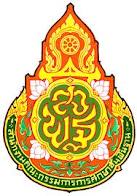         ระเบียบวาระการประชุม ผู้บริหารสถานศึกษา เพื่อขับเคลื่อนนโยบายการบริหารจัดการศึกษา      สำนักงานเขตพื้นที่การศึกษาประถมศึกษาสิงห์บุรี      ครั้งที่  ๖/๒๕๖๐      วันจันทร์ที่  ๒๖  มิถุนายน  พ.ศ.๒๕๖๐ เวลา ๐๙.๐๐ น.      ณ  ศูนย์ศึกษาวสุภัทร อาคารเฉลิมพระเกียรติฯ โรงเรียนวัดพรหมสาคร อำเภอเมืองสิงห์บุรี จังหวัดสิงห์บุรี…………………………………..ระเบียบวาระที่ ๑ 	เรื่องที่ประธานแจ้งให้ที่ประชุมทราบระเบียบวาระที่ ๒ 	เรื่องรับรองรายงานการประชุม ผู้บริหารสถานศึกษา สังกัด สพป.สิงห์บุรี ครั้งที่ ๕/๒๕๖๐ 	เมื่อวันที่ ๒๕ พฤษภาคม ๒๕๖๐ระเบียบวาระที่ ๓ 	เรื่องที่เสนอให้ที่ประชุมทราบ๑. กลุ่มอำนวยการเรื่องที่ ๑ การมีส่วนร่วมงานพระราชพิธีถวายพระเพลิงพระบรมศพ            พระบาทสมเด็จพระปรมินทรมหาภูมิพลอดุลยเดช เรื่องที่ ๒ การจัดกิจกรรมพิธีรำลึกวีรชนค่ายบางระจัน             (เอกสารแนบ ๑ หน้า ๑-๒)เรื่องที่ ๓ การดำเนินโครงการ ศธ ปลูกป่าร่วมใจทำดีเพื่อพ่อ  (เอกสารแนบ ๒ หน้า ๓-๔)เรื่องที่ ๔ ขอความร่วมแจ้งข้อบังคับคุรุสภา ว่าด้วยใบอนุญาตประกอบวิชาชีพ พ.ศ.๒๕๕๙๒. กลุ่มบริหารงานบุคคลเรื่องที่ ๑  แต่งตั้งข้าราชการรักษาราชการแทนผู้อำนวยการสำนักงานเขตพื้นที่	        การศึกษา (เอกสารแนบ ๓ หน้า ๕-๖)เรื่องที่ ๒  แต่งตั้งผู้รักษาราชการในตำแหน่งผู้อำนวยการกลุ่มบริหารงานการเงินและ	       สินทรัพย์  (เอกสารแนบ ๔  หน้า ๗-๘)เรื่องที่ ๓  การสรรหาลูกจ้างชั่วคราวที่จ้างจากเงินงบประมาณรายจ่ายเรื่องที่ ๔  การตรวจสอบฐานข้อมูลบุคลากรภาครัฐเรื่องที่ ๕  การขับเคลื่อนกระบวนการ PLC (Professional Learning Community)              “ชุมชนแห่งการเรียนรู้ทางวิชาชีพ” สู่สถานศึกษา              (เอกสารแนบ ๕ หน้า ๙)เรื่องที่ ๖ ข้อมูลการพัฒนาความก้าวหน้าตามสายอาชีพของข้าราชการครูและ	       บุคลากรทางการศึกษา (เอกสารแนบ ๖ หน้า ๑๐-๑๑)เรื่องที่ ๗  ซักซ้อมความเข้าใจเกี่ยวกับ “การลาของข้าราชการครูและบุคลากร	        ทางการศึกษา๒			๓. กลุ่มนโยบายและแผน    เรื่องที่ ๑ การบันทึกข้อมูลครูและบุคลากรทางการศึกษา ครูอัตราจ้าง ลูกจ้างต่าง ๆ       ผ่านระบบ EMIS			๔. กลุ่มส่งเสริมการจัดการศึกษา      เรื่องที่ ๑ การจัดงานวันสถาปนาคณะลูกเสือแห่งชาติ ประจำปี ๒๕๖๐      เรื่องที่ ๒ การย้ายค่ายลูกเสือจังหวัดสิงห์บุรี      เรื่องที่ ๓ การจัดกิจกรรมเนื่องในวันรณรงค์ต่อต้านยาเสพติด ปี ๒๕๖๐      เรื่องที่ ๔ โครงการทุนการศึกษาของมูลนิธิทุนการศึกษาพระราชทาน       สมเด็จพระบรมโอรสาธิราชฯ สยามกุฎราชกุมาร (ม.ท.ศ.)        ประจำปี พ.ศ.๒๕๖๐      เรื่องที่ ๕ การมอบทุนการศึกษากองทุน ดร.สละ – สุดา ทศานนท์      เรื่องที่ ๖ การมอบทุนการศึกษาสำหรับนักเรียนประถมศึกษาตอนปลายที่สนใจเรียน      เรื่องที่ ๗ แนวทางปฏิบัติในการพานักเรียนไปนอกสถานศึกษาเรื่องที่ ๘  การซ่อมจักรยาน			๕. กลุ่มนิเทศ ติดตามและประเมินผลการจัดการศึกษาเรื่องที่ ๑ การมอบรางวัลการทดสอบความสามารถขั้นพื้นฐานของผู้เรียนระดับชาติ             (National : NT) (เอกสารแนบ ๗ หน้า ๑๒-๑๕)เรื่องที่ ๒ ผลการประกวดแข่งขันความสามารถนักเรียนโครงการรักษ์ภาษาไทย  เนื่องในวันภาษาไทยแห่งชาติ ปี ๒๕๖๐ (เอกสารแนบ ๘ หน้า ๑๓-๑๕)การมอบรางวัล (เอกสารแนบ ๘ หน้า ๑๖-๑๘)เรื่องที่ ๓ กรอบโครงสร้างข้อสอบในการทดสอบคุณภาพผู้เขียนระดับชาติ             (Test Blueprint) ปีการศึกษา ๒๕๖๐เรื่องที่ ๔ การดำเนินงานโครงการส่งเสริมและพัฒนาสถานศึกษาพอเพียงให้มีผลการปฏิบัติงานที่เป็นเลิศ (Best Practice) เรื่องที่ ๕ การดำเนินโครงการส่งเสริมศักยภาพการจัดการศึกษาปฐมวัยจังหวัด	       สิงห์บุรีเรื่องที่ ๖ การส่งรายงานการประเมินตนเอง (SAR) ปี ๒๕๕๙เรื่องที่ ๗ การแต่งตั้งคณะกรรมการประเมินมาตรฐานการจัดการศึกษาทางไกล            (DLTV/DITV)๖. กลุ่มบริหารงานการเงินและสินทรัพย์     			     เรื่องที่ ๑ เร่งรัดการเบิกจ่ายเงินงบประมาณ ปี ๒๕๖๐          เรื่องที่ ๒ สรุปสาระสำคัญ พระราชบัญญัติการจัดซื้อจัดจ้างและการบริหารพัสดุ	      ภาครัฐ พ.ศ.๒๕๖๐       เรื่องที่ ๓ การเบิกจ่ายเงินค่ารักษาพยาบาลและการศึกษาบุตร ของสถานศึกษา                             (เอกสารแนบ ๙ หน้า ๑๙)			     เรื่องที่ ๔ การส่งใบเสร็จรับเงินสหกรณ์ออมทรัพย์ครูสิงห์บุรี ของข้าราชการบำนาญ๓๗. หน่วยตรวจสอบภายใน     เรื่องที่ 1 การตรวจสอบงบเดือน ประจำเดือนกุมภาพันธ์ – มีนาคม ๒๕๖๐ ของ                    สพป.สิงห์บุรี และโรงเรียนในสังกัด     เรื่องที่ ๒ โครงการป้องกันปราบปรามการทุจริตและประพฤติมิชอบระเบียบวาระที่ ๔ 	เรื่องที่เสนอให้ที่ประชุมพิจารณาระเบียบวาระที่ ๕ 	เรื่องอื่น ๆ.................................๔ระเบียบวาระที่ ๑ 	เรื่องที่ประธานแจ้งให้ที่ประชุมทราบ			เรื่องที่ ๑ การปฏิบัติงาน (นางสาววารุณีย์ บุญคง รักษาราชการแทน ผอ.สพป.สิงห์บุรี)การทำงาน ให้ทำงานที่เป็นจริงในปัจจุบัน เพื่อให้นักเรียนมีคุณภารการทุจริต  ให้ระมัดระวังการทุจริต ที่อาจเกิดขึ้นในช่วงเปลี่ยนแปลงโรงเรียนประชารัฐ (ดีใกล้บ้าน) หลอมรวมกัน โดยมีหลักการพัฒนาโรงเรียนที่มีคุณภาพสมบูรณ์แบบภาคเอกชน รัฐ ประชาสังคม ร่วมพัฒนาให้บริการโรงเรียนลูกข่ายให้ตรวจสอบ โรงเรียนประชารัฐกับโรงเรียนดีใกล้บ้าน ทับซ้อนกันหรือไม่ และให้ สพป.ตั้งคณะกรรมการขับเคลื่อนโรงเรียนประชารัฐ (ดีใกล้บ้าน) ประชุมทุกเดือน อย่างน้อยเดือนละ ๑ ครั้ง เพื่อให้มีคุณภาพมาตรฐาน (มีสื่ออำนวยความสะดวก อ่านเขียนได้ สื่อ DLIT)โรงเรียน ICU ขอเพิ่มไม่ได้อีก และ สพฐ.จะจัดงบเร่งด่วนจากภาคเอกชน                         งบ สพฐ.(ปกติ)ให้สพฐ.จะจัดตั้ง ศูนย์ปฏิรูปการศึกษา สพฐ. ขึ้น เพื่อดำเนินงานด้านการศึกษาขั้นพื้นฐานให้มีคุณภาพอย่างชัดเจนสพฐ.จะของานของ สพป.เดือนละ ๑ เรื่อง ที่ประสบความสำเร็จ โดยทำเป็น VTR (๓-๕ นาที) เพื่อนำเสนอในการประชุม ครม.การจัดการศึกษาปฐมวัย (สพฐ.จัดงบประมาณให้แล้ว)และจะขยายเครือข่ายต้นแบบ Brain Based สนามเด็กเล่นเขตละ ๑ โรงเรียนการอ่านออกเขียนได้ (นักเรียน ชั้น ป.๑) ให้รายงานภาคเรียนละ ๒ ครั้ง ทาง E-MIS และ สพฐ.จัดงบประมาณให้แล้วการลดเวลาเรียนเพิ่มเวลารู้ เน้น Active Learning ทำได้ทุกชั้น (รายละเอียด ผอ.กลุ่มนิเทศฯ ได้เข้ารับการอบรมแล้ว) ไม่ขยายโรงเรียนเข้าร่วมโครงการอีก ให้เขตพื้นที่ฯ ดูเรื่องการจัดกิจกรรม หลักสูตรว่า โรงเรียนจัดอย่างไร เช่น กิจกรรมพี่ช่วยน้อง เพื่อนช่วยเพื่อน การทำงานเป็นกลุ่มครอบคลุมการพัฒนานักเรียนทั้ง ๔ ด้านการสอนวิชาประวัติศาสตร์ ให้สอนแบบ Active Learning ซึ่ง สพฐ.จัดอบรมศึกษานิเทศก์ ครู ให้ทุกเขตแล้ว และจะต้องขยายผลสู่โรงเรียนภายในเดือนกรกฎาคม ๒๕๖๐ นี้ (สพฐ.มีงบประมาณให้)การจัดงบประมาณเพื่อยกระดับคุณภาพการศึกษา สพฐ.จัดงบให้ทุกเขตเพื่อจัดโครงการแล้ว (แต่ยังขาด ๕๑ เขต) สพฐ.ได้จัดกลุ่มโรงเรียนโดยยึด O-NET  เป็นฐานพัฒนา (สพป.สิงห์บุรี ชั้น ป.๖ อยู่ในกลุ่มดี ชั้น ม.๓ อยู่ในกลุ่มพอใช้)การจัด Boot Camp เพื่อพัฒนาครูการขับเคลื่อนการมีงานทำของนักเรียน สพฐ.จัดงบแนะแนวเพื่ออาชีพให้แล้ว จึงให้โรงเรียนจัดสอนอาชีพตามระดับชั้น ป.๑-๖ ชั้น ม.๓ ให้ฝึกประสบการณ์กับโรงงานห้องเรียนอาชีพ (สพฐ.ร่วมกับอาชีวศึกษา) เปิดตัวแล้วในภาคเหนือ สพป.ใดพร้อมก็เปิดได้ห้องเรียนดนตรี เปิดตัวแล้วที่ชายแดนใต้ ๓ โรงเรียนและจะขยายผลต่อไป๕โครงการเรียนฟรี ๑๕ ปี หนังสือยืมเรียน สพฐ.ซื้อให้ ๑๐๐% แต่เป็นการทดลองระบบยืมด้วยในตัว จะให้ยืมจริงปีการศึกษา ๒๕๖๒งบกระตุ้นเศรษฐกิจ (การก่อสร้าง) ที่มีปัญหาการเบิกจ่าย คาดว่า จะเข้า ครม.อนุมัติให้เขตพื้นที่ฯ ส่งผลการจัดซื้อจัดจ้าง DLTV (ขาด ๑๔ เขต) การซื้อซอฟแวร์ และ                      ตัวคอมพิวเตอร์ แยกซื้อได้การเยี่ยมบ้านนักเรียนเพื่อให้ความช่วยเหลือตรงตามความเดือดร้อน การรายงานสถิติ การคุ้มครองนักเรียน จะปรับการรายงานใหม่ ยาเสพติด ให้รายงานทุกวันที่ ๒ ของเดือนงบพัฒนาครู คูปองพัฒนาครูประจำการ (10,000 บาท) มิติใหม่ของการพัฒนาครูประจำการ   ศธ. โดยคุรุสภา กำหนดให้มีหน่วยงานคุรุพัฒนา ทำหน้าที่รับรองหลังสูตรพัฒนาครู  ที่เสนอโดย หน่วยงาน สถาบัน ทั้งภาครัฐและเอกชน เพื่อนำไปสู่การพัฒนาครู สพฐ. ทั่วประเทศ ประมาณ 400,000 คน" หลักคิดการอบรมแนวใหม่ พอสรุป ได้ดังนี้ " (1) ให้เป็นไปตามสภาพปัญหาความต้องการของครูและโรงเรียน (Bottom up)  (2) ครูทุกคนต้องได้รับการพัฒนา (ไม่ให้มีมือปืนรับจ้างอบรม)(3) นำสิ่งที่ได้จากการพัฒนา (อบรม) ไปใช้จริงในห้องเรียน (นักเรียน) (4) การอบรมเชื่อมโยงกับการพัฒนานวัตกรรมการเรียนรู้และพัฒนาการของนักเรียนรวมทั้งความก้าวหน้าทางวิชาชีพครู (ขอมี ขอเลื่อน ขอคง วิทยฐานะ ) ตาม ร่างหลักเกณฑ์และวิธีการให้ข้าราชการครูและบุคลากรทางการศึกษามีวิทยฐานะและเลื่อนวิทยฐานะใหม่ สายงานการสอน-  " บทบาทหน้าที่ของครู ต่อการพัฒนาตนเอง (อบรม) ตามแนวทางใหม่ " (1) วิเคราะห์ปัญหา/ความต้องการ ในการพัฒนาตนเอง(2) กำหนดแนวทางในการพัฒนาตนเองร่วมกับผู้บริหารสถานศึกษา โดยเลือกหลักสูตรฝึกอบรม ที่สอดคล้องกับสภาพปัญหา/ความต้องการพัฒนาตนเอง (ตามหลักสูตรที่ คุรุพัฒนากำหนด)(3) ลงทะเบียน ออนไลน์ กับสำนักพัฒนาครูและบุคลากรการศึกษาขั้นพื้นฐาน(สพค) และให้ผู้บริหารอนุมัติ(4) เข้ารับการอบรม และนำความรู้ ทักษะ มาใช้ในการปรับการเรียนเปลี่ยนการสอนหรืออื่นๆ ตามที่ครูคาดหวังหรือเป้าหมายของการอบรม(5) รายงานความก้าวหน้า หรือ ผลงานที่เกิดจากดารพัฒนาตนเอง (อบรม) ให้ผู้บริหารทราบและรับรองการทำงาน(6) บันทึกผลการอบรม ผลงานที่เกิดจากการอบรม ลงใน e-portfolio /logbook(7). สะสมชั่วโมงสอน ชั่วโมงอบรม ผลงาน ในทุกๆ ปีเป็นระยะ ๆ เมื่อได้ตามเกณฑ์ นำไป ขอมี ขอเลื่อน ขอคงวิทยฐานะ และการต่อใบประกอบวิชาชีพครู ต่อไป-  บทบาทของผู้บริหาร ในการพัฒนาครู มิติใหม่ (คูปอง)(1) ร่วมวิเคราะห์ปัญหาการเรียนการสอนของครูหรือสภาพความต้องการในการพัฒนาการเรียนการสอนของสถานศึกษา(2) อนุมัติการเข้ารับการอบรมของครูแต่ละคน(3) ส่งเสริมให้ครูประจำการทุกคนได้รับการพัฒนาอย่างต่อเนื่องทุกปี  (งบประมาณตามคูปอง ปีละ 10,000 บาท )๖(4) กำกับติดตามการนำความรู้ ทักษะ ที่ครูไปอบรมมาพัฒนาในชั้นเรียนเป็นรายบุคคล(5) รับรองผลงานของครูที่นำความรู้ไปพัฒนาการเรียนการสอน (ผลงานที่จะบันทึกใน e-portfolio/ logbook ในแต่ละปีบทบาทของเขตพื้นที่ ในการพัฒนาครูมิติใหม่ (คูปอง) (1) รับโอนงบประมาณการพัฒนาครูตามจำนวนครู จาก สพฐ.(2) บริหารงบประมาณ (การยืมเงินค่าหลักสูตร ค่าที่พัก ค่าเดินทาง) ให้กับครูที่ลงทะเบียนตามหลักสูตรที่คุรุพัฒนากำหนดไว้เท่านั้น(3) เร่งรัดการเบิกจ่าย ล้างหนี้ ตามที่ระบบการเงินกำหนดไว้(4) ส่งเสริมให้ครูทุกคนพัฒนาตนเอง และหากงบพัฒนาครูไม่หมด มีงบเหลือจ่าย ให้ส่งเงินคืนทั้งหมดในแต่ละปีงบประมาณประเด็นเสนอ	เพื่อทราบและดำเนินการมติที่ประชุม	................................................................................................................................................ระเบียบวาระที่ ๒ 	เรื่องรับรองรายงานการประชุม ผู้บริหารสถานศึกษา สังกัด สพป.สิงห์บุรี			ครั้งที่ ๕/๒๕๖๐ เมื่อวันที่ ๒๕  พฤษภาคม  ๒๕๖๐สพป.สิงห์บุรี ได้ประชุม ผู้บริหารสถานศึกษา สังกัด สพป.สิงห์บุรี ครั้งที่ ๕/๒๕๖๐ เมื่อวันที่ ๒๕ พฤษภาคม ๒๕๖๐ เวลา ๐๙.๐๐ น. รูปแบบการประชุมแยกอำเภอ ณ สถานที่ ๖ อำเภอ ดังนี้อำเภอเมืองสิงห์บุรี โรงเรียนวัดสังฆราชาวาสอำเภออินทร์บุรี โรงเรียนวัดโฆสิทธารามอำเภอบางระจัน โรงเรียนวัดกลางชูศรีเจริญอำเภอค่ายบางระจัน โรงเรียนวัดสิงห์อำเภอพรหมบุรี โรงเรียนบ้านเก่าอำเภอท่าช้าง โรงเรียนใจเพียรวิทยานุสรณ์สพป.สิงห์บุรี ได้จัดทำรายงานการประชุมดังกล่าว  เพื่อแจ้งผู้เกี่ยวข้องนำไปปฏิบัติและพิจารณารับรองรายงานการประชุม ทางเว็บไซต์ของ สพป.สิงห์บุรี www.singarea.moe.go.th  มุมด้านซ้ายของเว็บไซต์  ชื่อ “รายงานประชุมคณะผู้บริหาร” หากมีประเด็นจะเพิ่มเติม แก้ไข ปรับปรุงประการใด  โปรดแจ้งกลุ่มอำนวยการ ภายในวันที่ ๒๖ มิถุนายน ๒๕๖๐ หากพ้นกำหนดนี้ ถือว่าที่ประชุมรับรองรายงานการประชุมดังกล่าวประเด็นเสนอ	เพื่อทราบและดำเนินการมติที่ประชุม	................................................................................................................................................๗ระเบียบวาระที่ ๓ 	เรื่องที่เสนอให้ที่ประชุมทราบกลุ่มอำนวยการเรื่องที่ ๑  การมีส่วนร่วมงานพระราชพิธีถวายพระเพลิงพระบรมศพพระบาทสมเด็จพระปรมินทรมหาภูมิพลอดุลยเดช สรุปสาระสำคัญ : ด้วยสำนักงานศึกษาธิการจังหวัดสิงห์บุรี และ สำนักงานเขตพื้นที่การศึกษาประถมศึกษาสิงห์บุรี ร่วมกันจัดโครงการมีส่วนร่วมงานพระราชพิธีถวายพระเพลิงพระบรมศพพระบาทสมเด็จ พระปรมินทรมหาภูมิพลอดุลยเดช “การประดิษฐ์ดอกไม้จันทน์ หนึ่งดอก หนึ่งดวงใจ ถวาย                     พ่อหลวง”   เมื่อวันศุกร์ที่ ๒๓ มิถุนายน ๒๕๖๐ เวลา ๑๓.๓๐ น. ณ ห้องประชุม สพป.สิงห์บุรี ชั้น ๓  การดำเนินการ : การจัดกิจกรรมในครั้งนี้ ได้รับความอนุเคราะห์จาก ดร.สุเมธี จันทร์หอม ศึกษาธิการจังหวัดสิงห์บุรี เป็นประธานในพิธีเปิดโครงการฯ  นางเสาวนิต โกสุมา ข้าราชการบำนาญ เป็นวิทยากรสาธิตและให้ความรู้ในการประดิษฐ์ดอกไม้จันทน์ ให้แก่บุคลากรของสำนักงานศึกษาธิการจังหวัดสิงห์บุรี และบุคลากรของสำนักงานเขตพื้นที่การศึกษาประถมศึกษาสิงห์บุรี และได้รับความอนุเคราะห์ สำนักงาน สกสค.จังหวัดสิงห์บุรี ที่มอบวัสดุ อุปกรณ์ในการจัดทำดอกไม้จันทน์ จำนวน ๑๐๐ ดอก และ นางสิร์รานี วสุภัทร ผู้อำนวยการกลุ่มนิเทศฯ ที่ร่วมบริจาคเงิน จำนวน ๒,๗๐๐ บาท เพื่อร่วมสมทบทุนจัดซื้อวัสดุ อุปกรณ์ในการจัดทำดอกไม้จันทน์ ประเด็นเสนอ	เพื่อทราบและดำเนินการมติที่ประชุม	................................................................................................................................................			เรื่องที่ ๒ การจัดกิจกรรมพิธีรำลึกวีรชนค่ายบางระจัน 		สรุปสาระสำคัญ : ด้วยจังหวัดสิงห์บุรี กำหนดจัดงาน “รำลึกวีรชนค่ายบางระจัน” ปี ๒๕๖๐ ในวันจันทร์ที่ ๑๐ กรกฎาคม ๒๕๖๐ ณ วัดโพธิ์เก้าต้น และอุทยานค่ายบางระจัน ต.บางระจัน                    อ.ค่ายบางระจัน จ.สิงห์บุรี เพื่อรำลึกถึงวีรกรรมชาวบ้านบางระจันที่ได้ต่อสู้กับกองทัพพม่าจนสิ้นกำลังและพ่ายแพ้แก่พม่า เมื่อวันแรม ๒ ค่ำ เดือน ๘ ปีจอ พ.ศ.๒๓๐๙ โดยมีกิจกรรม พิธีบวงสรวงวีรชนค่ายบางระจัน พิธีรำลึกวีรชนค่ายบางระจัน พิธีบำเพ็ญกุศลอุทิศถวายหลวงปู่ธรรมโชติและวีรชนค่ายบางระจันการดำเนินการ : จังหวัดสิงห์บุรี ได้พิจารณามอบหมายให้ สพป.สิงห์บุรี รับผิดชอบกิจกรรมพิธีรำลึกวีรชนค่ายบางระจัน ณ สถานศึกษา โดยขอความร่วมมือให้สถานศึกษาในสังกัดพิจารณาดำเนินการการจัดกิจกรรมดังกล่าว ณ สถานศึกษา ตามความเหมาะสม และรายงานผลการจัดกิจกรรมพร้อมแนบภาพถ่ายการจัดกิจกรรม ให้ สพป.สิงห์บุรี (กลุ่มอำนวยการ) ทราบ ภายในวันที่ ๑๔ กรกฎาคม ๒๕๖๐ รายละเอียดตามกำหนดการแนบท้ายวาระ (เอกสารแนบ ๑ หน้า ๑-๒) สรุปกำหนดการ ดังนี้เวลา  ๐๘.๐๐ น.		- ผู้บริหารสถานศึกษา คณะครูและนักเรียน พร้อมกัน ณ หน้าเสาธงเวลา ๐๘.๓๐ น.		- นักเรียนเข้าแถวหน้าเสาธง เชิญธงชาติขึ้นสู่ยอดเสา สวดมนต์			- ผู้อำนวยการโรงเรียน /ครูเวรประจำวัน กล่าวถึงความสำคัญของวีรชน                                 ค่ายบางระจัน ความเสียสละ ความกล้าหาญ ความสามัคคี และการสร้างความมั่นคง			- ผู้อำนวยการโรงเรียน วางพวงมาลาเพื่อสักการะวีรชน			- ผู้นำนักเรียน อ่านวีรกรรมชาวบ้านบางระจัน			- ผู้นำนักเรียนกล่าวสดุดีวีรชนชาวบ้านบางระจัน (โคลงสี่สุภาพ)			- ผู้นำนักเรียนนำกล่าวคำปฏิญาณ			- ร่วมยืนสงบนิ่ง ๑ นาที เพื่อระลึกถึงวีรกรรมความกล้าหาญ เสียสละ                                   ความรักชาติของวีรชน (จบแล้วทำความเคารพพร้อมกัน)ประเด็นเสนอ	เพื่อทราบและดำเนินการมติที่ประชุม	................................................................................................................................................๘เรื่องที่ ๓  การดำเนินโครงการ ศธ.ปลูกป่าร่วมใจทำดีเพื่อพ่อ             	สรุปสาระสำคัญ : กระทรวงศึกษาธิการได้กำหนดให้มีการจัดโครงการ ศธ.ปลูกป่าร่วมใจทำดี                 เพื่อพ่อ โดยมีวัตถุประสงค์เพื่อรำลึกถึงพระมหากรุณาธิคุณและสืบสานพระราชปณิธานของพระบาทสมเด็จ                       พระปรมินทรมหาภูมิพลอดุลยเดช ด้านการอนุรักษ์ฟื้นฟูทรัพยากรธรรมชาติและสิ่งแวดล้อม และเพื่อส่งเสริมให้บุคลากร นักศึกษา และนักเรียน ได้ศึกษาเรียนรู้แนวพระราชดำริด้านการอนุรักษ์ฟื้นฟูทรัพยากรธรรมชาติและสิ่งแวดล้อม  ซึ่งกำหนดให้มีการจัดกิจกรรมปลุกต้นไม้ทั้งประเทศ จำนวน 999,989 ต้น โดยส่วนกลางปลูกจำนวน 5,089 ต้น และส่วนภูมิภาคปลูกจังหวัดละ ประมาณ 13,265 ต้น โดยจัดกิจกรรมพร้อมกัน   ในวันที่ 14 กรกฎาคม 2560 นั้น             	การดำเนินการ :  ในการนี้  สำนักงานคณะกรรมการการศึกษาขั้นพื้นฐาน ขอให้เขตพื้นที่การศึกษา และสถานศึกษาในสังกัด ให้ความร่วมมือดังนี้             	1. จัดกิจกรรมปลูกต้นไม้ในวันที่ 14 กรกฎาคม 2560 พร้อมส่วนกลาง โดยปลูกภายในพื้นที่ของหน่วยงาน สถานศึกษา หรือพื้นที่ที่เหมาะสม และขอรับการสนับสนุนกล้าไม้จากสถานีเพาะชำกล้าไม้จังหวัดและสถานีเพาะชำกล้าไม้ในสังกัดกรมป่าไม้ ทั้งนี้ กรมป่าไม้ได้แจ้งให้ศูนย์เพาะชำกล้าไม้และสถานีเพาะชำกล้าไม้เตรียมให้การสนับสนุนกล้าไม้แล้ว             	2. ให้มีการดูแลและบำรุงรักษาต้นไม้ให้เจริญงอกงาม โดยอาจจะกำหนดให้สถานศึกษาในสังกัดจัดกิจกรรมเกี่ยวกับการดูแลและบำรุงรักษาต้นไม้ที่ปลูกอย่างต่อเนื่อง             	อนึ่ง  การจัดกิจกรรมปลูกป่าร่วมใจทำดีเพื่อพ่อ เป็นการจัดโครงการหรือกิจกรรมเพื่อแสดงความอาลัย หรือจัดกิจกรรมเป็นพระบรมราชานุสรณ์หรือถวายเป็นพระราชกุศลแด่พระบาทสมเด็จพระปรมินทรมหาภูมิพลอดุลยเดช มีนโยบายของรัฐบาลให้ดำเนินการดังกล่าวได้ จึงเป็นการจัดงานตามระเบียบกระทรวงการคลังว่าด้วยค่าใช้จ่ายในการฝึกอบรม การจัดงาน และการประชุมระหว่างประเทศ พ.ศ. 2549 และที่แก้ไขเพิ่มเติม ซึ่งหัวหน้าส่วนราชการสามารถพิจารณาอนุมัติการเบิกจ่ายค่าใช้จ่ายในการจัดโครงการหรือกิจกรรมดังกล่าวได้เท่าที่จ่ายจริง โดยคำนึงถึงความเหมาะสมและประหยัด             	ทั้งนี้ สพป.สิงห์บุรี ได้แจ้งให้กลุ่มโรงเรียน 13 กลุ่ม ทราบและดำเนินการจัดสรรกล้าไม้ให้กับกลุ่มโรงเรียน แล้ว รายละเอียดตามหนังสือ สพป.สิงห์บุรี ที่ ศธ 04157/ว 1992 ลงวันที่ 26 พฤษภาคม 2560  (เอกสารแนบ ๒  หน้า ๓-๔)ประเด็นเสนอ	เพื่อทราบและดำเนินการมติที่ประชุม	................................................................................................................................................๙เรื่องที่ ๔  ขอความร่วมมือแจ้งข้อบังคับคุรุสภา ว่าด้วยใบอนุญาตประกอบวิชาชีพ พ.ศ.๒๕๕๙		สรุปสาระสำคัญ : ด้วย สำนักงานเลขาธิการคุรุสภาแจ้งข้อบังคับคุรุสภา ว่าด้วยใบอนุญาตประกอบวิชาชีพ   พ.ศ.๒๕๕๙ ซึ่งมีผลบังคับใช้ในกรณีผู้ที่ยื่นคำขอต่ออายุใบอนุญาตฯ หลังวันที่ใบอนุญาตหมดอายุ ต้องชำระค่าดำเนินการ กรณีต่ออายุล่าช้า ตั้งแต่วันที่ ๗ มิถุนายน ๒๕๖๐ เป็นต้นไป ตามประกาศราชกิจจานุเบกษา  ลงวันที่ ๙ ธันวาคม ๒๕๕๙  เป็นผลให้สมาชิกที่มีใบอนุญาตประกอบวิชาชีพหมดอายุ และยื่นคำขอต่ออายุฯ หลังวันหมดอายุต้องชำระค่าดำเนินการ กรณีต่ออายุล่าช้า เดือนละ ๒๐๐ บาท นับแต่วันที่หมดอายุการดำเนินการ :  ในการนี้  จุดบริการงานคุรุสภา ณ สพป.สิงห์บุรี  จึงขอความร่วมมือให้สถานศึกษาทุกแห่งดำเนินการแจ้งและประชาสัมพันธ์ให้สมาชิกในสังกัดทราบ และถือปฏิบัติต่อไป  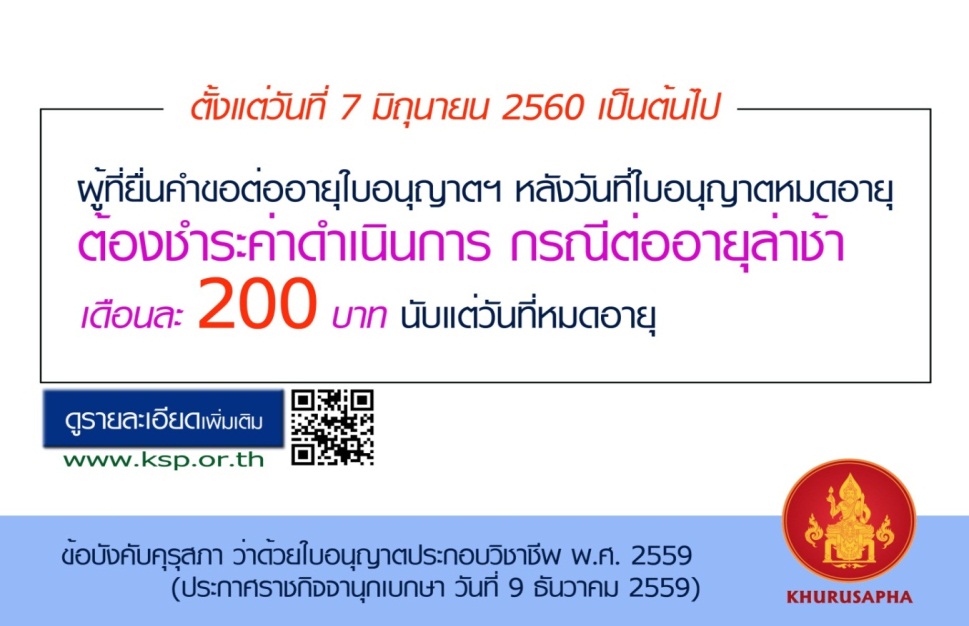 ตั้งแต่วันที่ ๗ มิถุนายน ๒๕๖๐ เป็นต้นไปผู้ขอต่ออายุใบอนุญาตฯ ชำระเงินค่าธรรมเนียมได้ที่ สำนักงานเลขาธิการคุรุสภา (ส่วนกลาง) หรือ บมจ. ธนาคารกรุงไทย เท่านั้น  ในกรณีชำระเงินผ่าน บมจ. ธนาคารกรุงไทย ผู้ขอต่ออายุใบอนุญาตฯ สามารถพิมพ์ใบแจ้งชำระค่าธรรมเนียมการต่ออายุใบอนุญาตฯ บนหน้าเว็บไซด์คุรุสภา โดยกรอกข้อมูลเลขบัตรประจำตัวประชาชน และพิมพ์ใบแจ้งชำระค่าธรรมเนียมฯ และนำใบแจ้งชำระค่าธรรมเนียมไปชำระเงินที่ธนาคารกรุงไทย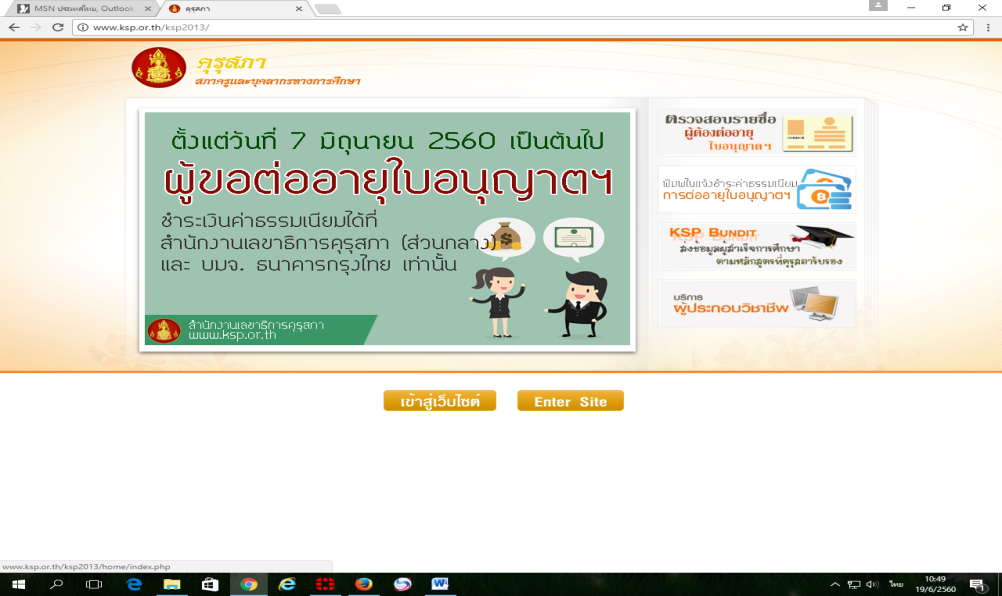 ประเด็นเสนอ	เพื่อทราบและดำเนินการมติที่ประชุม	................................................................................................................................................๑๐กลุ่มบริหารงานบุคคลเรื่องที่ ๑  แต่งตั้งข้าราชการรักษาราชการแทนผู้อำนวยการสำนักงานเขตพื้นที่	       การศึกษา สรุปสาระสำคัญ : ด้วยปัจจุบันสำนักงานเขตพื้นที่การศึกษาในสังกัด สำนักงานเขตพื้นที่การศึกษาประถมศึกษา และสำนักงานเขตพื้นที่การศึกษามัธยมศึกษา ไม่มีผู้ดำรงตำแหน่งผู้อำนวยการสำนักงานเขตพื้นที่การศึกษาปฏิบัติหน้าที่ จำนวน ๑๐๗ เขต การดำเนินการ : ในการนี้ เพื่อให้การบริหารงานและจัดการศึกษาตามภารกิจของสำนักงานเขตพื้นที่การศึกษา เป็นไปตามบทบัญญัติทางกฎหมาย และเป็นไปด้วยความเรียบร้อย คล่องตัว ต่อเนื่อง มีประสิทธิภาพและเกิดประสิทธิผล บังเกิดประโยชน์สูงสุดแก่ทางราชการ สำนักงานคณะกรรมการการศึกษา                      ขั้นพื้นฐาน จึงมีคำสั่งแต่งตั้งข้าราชการครูและบุคลากรทางการศึกษา ตำแหน่งรองผู้อำนวยการสำนักงานเขตพื้นที่การศึกษา ให้รักษาราชการแทนผู้อำนวยการสำนักงานเขตพื้นที่การศึกษา ในกรณีที่ไม่มีผู้ดำรงตำแหน่ง หรือมีแต่ไม่สามารถปฏิบัติราชการได้ จำนวน ๑๐๗ ราย ตามคำสั่งที่แนบ (เอกสารแนบ ๓  หน้า ๕-๖)สำหรับในส่วนของ สำนักงานเขตพื้นที่การศึกษาประถมศึกษาสิงห์บุรี ผู้รักษาราชการแทนผู้อำนวยการสำนักงานเขตพื้นที่การศึกษาประถมศึกษาสิงห์บุรี   ได้แก่  นางสาววารุณีย์ บุญคง รองผู้อำนวยการสำนักงานเขตพื้นที่การศึกษาประถมศึกษาสิงห์บุรี ทั้งนี้ ตั้งแต่วันที่ ๓๑ พฤษภาคม พ.ศ.๒๕๖๐ เป็นต้นไป จนกว่าจะมีคำสั่งเปลี่ยนแปลงประเด็นเสนอ	เพื่อทราบและดำเนินการมติที่ประชุม	................................................................................................................................................เรื่องที่ ๒  แต่งตั้งผู้รักษาราชการในตำแหน่งผู้อำนวยการกลุ่มบริหารงานการเงินและสินทรัพย์  สรุปสาระสำคัญ : ด้วยข้าราชการครูและบุคลากรทางการศึกษา ตำแหน่งบุคลากรทางการศึกษาอื่น ตามมาตรา ๓๘ ค (๒) สังกัดสำนักงานเขตพื้นที่การศึกษาประถมศึกษาสิงห์บุรี ว่างลงเนื่องจาก                        นางณัฐติกาญจน์ เที่ยงธรรม ตำแหน่งนักวิชาการเงินและบัญชี ระดับชำนาญการพิเศษ ปฏิบัติหน้าที่ในตำแหน่งผู้อำนวยการกลุ่มบริหารงานการเงินและสินทรัพย์ ลาออก ตั้งแต่วันที่ ๑ มิถุนายน ๒๕๖๐ การดำเนินการ : เพื่อให้การบริหารราชการของสำนักงานเขตพื้นที่การศึกษาประถมศึกษาสิงห์บุรี เป็นไปอย่างมีประสิทธิภาพ และบังเกิดผลดีแก่ทางราชการ และมีผู้รักษาการในตำแหน่งดังกล่าว จึงได้แต่งตั้งให้  นางจุฑาทิพย์  ด่านสกุลเจริญ ตำแหน่งนักวิชาการเงินและบัญชี ระดับชำนาญการพิเศษ รักษาการ                      ในตำแหน่งผู้อำนวยการกลุ่มบริหารงานการเงินและสินทรัพย์ ทั้งนี้ ตั้งแต่วันที่ ๑ มิถุนายน พ.ศ.๒๕๖๐ ตามคำสั่ง                 ที่แนบ (เอกสารแนบ ๔ หน้า ๗-๘)ประเด็นเสนอ	เพื่อทราบและดำเนินการมติที่ประชุม	................................................................................................................................................๑๑เรื่องที่ ๓  การสรรหาลูกจ้างชั่วคราว ที่จ้างจากเงินงบประมาณรายจ่ายสรุปสาระสำคัญ ด้วย สพป.สิงห์บุรี ได้ดำเนินการสรรหาลูกจ้างชั่วคราว ปฏิบัติงานในสถานศึกษาให้แก่สถานศึกษาในสังกัด ดังนี้พนักงานราชการ จำนวน ๗ อัตรา ได้แก่1.1 โรงเรียนวัดสังฆราชาวาส1.2 โรงเรียนวัดศรัทธาภิรม1.3 โรงเรียนวัดโบสถ์ ท่าช้าง1.4 โรงเรียนวัดพรหมเทพาวาส1.5 โรงเรียนบ้านคูเมือง1.6 โรงเรียนวัดการ้อง1.7 โรงเรียนวัดยางพี่เลี้ยงเด็กพิการเรียนร่วม จำนวน ๓ อัตรา ได้แก่2.1 โรงเรียนวัดสังฆราชาวาส2.2 โรงเรียนอนุบาลเมืองสิงห์บุรี2.3 โรงเรียนวัดแหลมคางผู้ปฏิบัติหน้าที่แทนนักการภารโรง จำนวน ๗ อัตรา ได้แก่3.1 โรงเรียนชุมชนวัดตราชู3.2 โรงเรียนอนุบาลบางระจัน3.3 โรงเรียนวัดสังฆราชาวาส3.4 โรงเรียนชุมชนวัดเสาธงหิน3.5 โรงเรียนวัดโสภา3.6 โรงเรียนอนุบาลเมืองสิงห์บุรี (ปฏิบัติหน้าที่ที่ สพป.สิงห์บุรี)3.7 โรงเรียนบ้านคูเมืองในการนี้ สพป.สิงห์บุรี ได้ส่งตัวไปปฏิบัติหน้าที่ในโรงเรียนแล้ว จึงขอให้โรงเรียนได้ประเมินผล                การปฏิบัติงานและรายงาน สพป.สิงห์บุรี ทุก ๓ เดือนอนึ่ง ขณะนี้ สพป.สิงห์บุรี อยู่ระหว่างการดำเนินการสรรหาลูกจ้างชั่วคราว ตำแหน่งครูและบุคลากรวิทยาศาสตร์ และคาดว่าจะดำเนินการสรรหาเจ้าหน้าที่ธุรการโรงเรียน และครูคณิตศาสตร์ ในช่วงเดือนกรกฎาคม 2560 นี้ประเด็นเสนอ	เพื่อทราบและดำเนินการมติที่ประชุม	................................................................................................................................................๑๒		เรื่องที่ ๔ การตรวจสอบฐานข้อมูลบุคลากรภาครัฐ		สรุปสาระสำคัญ : ด้วย สพฐ. แจ้งว่า กรมบัญชีกลาง ให้แจ้งผู้มีสิทธิตรวจสอบฐานข้อมูลของตนเองและบุคลากรในครอบครัว ที่ได้บันทึกไว้ในฐานข้อมูลบุคลากรภาครัฐให้ถูกต้องครบถ้วน และเป็นปัจจุบัน เพื่อนำข้อมูลดังกล่าวไปใช้ในการปรับปรุงระบบการเบิกจ่ายตรงและพัฒนาสิทธิประโยชน์ให้แก่ผู้มีสิทธิและบุคคล                     ในครอบครัวต่อไป		การดำเนินการ : ผู้มีสิทธิสามารถตรวจสอบข้อมูลได้ด้วยตนเอง ในเว็บไซต์ http://pes.cgd.go.th/EFiling ซึ่งหากเป็นการเข้าใช้งานเป็นครั้งแรก จะต้องดำเนินการตามขั้นตอน ดังนี้ลงทะเบียนเพื่อขอรับรหัสผ่าน (Password) ในการเข้าใช้งานก่อน หลังจากได้รับรหัสผ่านเรียบร้อยแล้ว จึงจะสามารถเข้าสู่ระบบโดยกรอกรหัสผู้ใช้ คือ เลขประจำตัวประชาชน ๑๓ หลัก และรหัสผ่านที่ได้รับจากการลงทะเบียน เมื่อเข้าระบบเรียบร้อยแล้ว ให้คลิกเลือกหัวข้อ “สอบถามข้อมูลประวัติ” เพื่อปรับปรุง แก้ไข หรือ เพิ่มเติมข้อมูลที่อยู่ของตนเอง ให้เป็นปัจจุบัน จากนั้น กดบันทึกปรับปรุงที่อยู่		สำหรับการตรวจสอบรายละเอียดเพิ่มเติมของตนเอง และบุคคลในครอบครัว ให้เลือกที่หัวข้อ “ตรวจสอบทะเบียนประวัติ” ซึ่งแบ่งเป็น ๒ กรณี คือกรณีที่ข้อมูลของตนเองหรือบุคคลในครอบครัวไม่ถูกต้องหรือต้องการแก้ไขเพิ่มเติมให้พิมพ์แบบคำขอเพิ่ม/ปรับปรุงข้อมูลในฐานข้อมูลบุคลากรภาครัฐ (แบบ ๗๑๒๗) นำมากรอกรายละเอียดต่าง ๆ ที่ต้องการแก้ไข พร้อมแนบเอกสารหลักฐานต่าง ๆ ที่เกี่ยวข้อง ซึ่งได้ลงลายมือชื่อรับรองความถูกต้องแล้ว และนำไปยื่นแก่           นายทะเบียนของ สพป.สิงห์บุรี (กลุ่มบริหารงานบุคคล) ภายในวันที่ ๓๐ มิถุนายน ๒๕๖๐กรณีที่ข้อมูลของตนเอง และบุคคลในครอบครัวมีความถูกต้องครบถ้วนมีสถานะสมบูรณ์และไม่ต้องการแก้ไขข้อมูลใด ๆ ขอให้กดปุ่ม “ถูกต้อง” เพื่อยืนยันความถูกต้องของข้อมูล และข้อมูลดังกล่าวจะถูกบันทึกไว้ในฐานข้อมูลบุคลากรภาครัฐ เพื่อนำไปใช้งานต่อไปทั้งนี้ หากต้องการศึกษารายละเอียดเพิ่มเติม สามารถดาวน์โหลดคู่มือการใช้งานได้ที่ เว็บไซต์ http://pws.cgd.go.th//EFiling/ หัวข้อ informationสพป.สิงห์บุรี จึงขอให้ผู้บริหารโรงเรียนแจ้งให้ข้าราชการครูและลูกจ้างประจำในสังกัดได้ดำเนินการให้ทันกำหนดเวลา ประเด็นเสนอ	เพื่อทราบและดำเนินการมติที่ประชุม	................................................................................................................................................เรื่องที่ ๕   การขับเคลื่อนกระบวนการ PLC (Professional Learning Community) “ชุมชนแห่งการเรียนรู้ทางวิชาชีพ” สู่สถานศึกษา 		สรุปสาระสำคัญ : ด้วย สพป.สิงห์บุรี ได้ขับเคลื่อนกระบวนการ PLC (Professional Learning Community) “ชุมชนการเรียนรู้ทางวิชาชีพ” สู่สถานศึกษา ให้กับผู้บริหารสถานศึกษา และเครือข่ายครูดีของแผ่นดิน เมื่อวันที่ ๒๐-๒๑ พฤษภาคม ๒๕๖๐และบุคลากรที่ปฏิบัติงานในสพป.สิงห์บุรี เมื่อวันที่ ๙ มิถุนายน ๒๕๖๐ การดำเนินการ : สพป.สิงห์บุรี กำหนดดำเนินการพัฒนาผู้บริหารสถานศึกษาและผู้บริหารการศึกษา จำนวน  ๑๒๐ คน ด้วยการศึกษาเรียนรู้กระบวนการ PLC จากโรงเรียนต้นแบบ ได้แลกเปลี่ยนเรียนรู้ประสบการณ์ร่วมกัน และศึกษาดูงานโรงเรียนที่ดำเนินการพัฒนาคุณภาพการศึกษาตามนโยบายการขับเคลื่อนกระบวนการ PLC สู่สถานศึกษา  ในวันที่ ๒๘ – ๓๐  มิถุนายน  ๒๕๖๐ ณ จังหวัดชลบุรี ระยอง และจังหวัดตราด  รายละเอียดตามกำหนดการแนบท้ายวาระ (เอกสารแนบ ๕ หน้า ๙)ประเด็นเสนอ	เพื่อทราบและดำเนินการมติที่ประชุม	................................................................................................................................................๑๓		เรื่องที่ ๖  ข้อมูลการพัฒนาความก้าวหน้าตามสายอาชีพของข้าราชการครูและบุคลากรทางการศึกษา		สรุปสาระสำคัญ : ตามที่ข้าราชการครูและบุคลากรทางการศึกษาในสังกัด สพป.สิงห์บุรี ได้พัฒนางาน และได้รับการแต่งตั้งให้ดำรงตำแหน่งและวิทยฐานะสูงขึ้น มีความก้าวหน้าตามสายอาชีพ ตามหลักเกณฑ์วิธีการที่ ก.ค.ศ.กำหนด นั้น		การดำเนินการ :  สพป.สิงห์บุรี ได้จัดทำข้อมูลข้าราชการครูและบุคลากรทางการศึกษาดังกล่าว เพื่อใช้เป็นข้อมูลในการวางแผนบริหารงานบุคคลของข้าราชการครูและบุคลากรทางการศึกษา และวางแผนพัฒนาคุณภาพการจัดการศึกษาของเขตพื้นที่การศึกษา 		สพป.สิงห์บุรี ขอสรุปข้อมูลในเดือนพฤษภาคม  ๒๕๖๐  จากข้อมูลตารางแสดงจำนวนข้าราชการครูและบุคลากรทางการศึกษา (ในสถานศึกษา)            		-  สายงานการสอน  มีครูผู้ช่วย เพิ่ม จำนวน ๑๓ ราย เนื่องจากบรรจุและแต่งตั้ง, มีครู คศ.๑ (ไม่มีวิทยฐานะ) เพิ่ม จำนวน ๑ ราย เนื่องจากบรรจุตามผลการสอบแข่งขัน  รายละเอียดตามเอกสารแนบท้ายวาระ(เอกสารแนบ ๖ หน้า ๑๐-๑๑)ประเด็นเสนอ	เพื่อทราบและดำเนินการมติที่ประชุม	................................................................................................................................................		เรื่องที่ ๗  ซักซ้อมความเข้าใจเกี่ยวกับการลาของข้าราชการครูและบุคลากรทางการศึกษา		สรุปสาระสำคัญ : ตามระเบียบสำนักนายกรัฐมนตรี ว่าด้วยการลาของข้าราชการ พ.ศ.๒๕๕๕                ซึ่ง ก.ค.ศ. มีมติให้นำระเบียบดังกล่าวมาบังคับใช้กับข้าราชการครูและบุคลากรทางการศึกษาโดยอนุโลม ตามหนังสือ ก.ค.ศ. ที่ ศธ. ๐๒๐๖.๗/ ๔๒ ลงวันที่ ๒๒ กุมภาพันธ์  ๒๕๕๕ โดยเฉพาะการลาป่วย ลากิจส่วนตัว ลาคลอดบุตร ลาไปช่วยเหลือภริยาที่คลอดบุตร และลาศึกษาต่อหรือฝึกอบรมภายในประเทศ และ ก.ค.ศ. กำหนดให้ผู้อำนวยการสถานศึกษา มีอำนาจพิจารณาหรืออนุญาตการลาของข้าราชการครูและบุคลากรทางการศึกษาทุกตำแหน่งในสังกัด  สำหรับการลาดังนี้	๑. ลาป่วยได้รับเงินเดือนระหว่างลาได้ปีหนึ่งไม่เกิน ๖๐ วันทำการ	๒. ลากิจส่วนตัวครั้งหนึ่งไม่เกิน ๓๐ วัน	๓. ลาคลอดบุตร ๙๐ วัน	๔. ลาช่วยเหลือภริยาที่คลอดบุตร จะต้องเป็นภริยาโดยชอบด้วยกฎหมายที่คลอดบุตร และให้ลาภายใน ๙๐ วันนับแต่วันที่คลอดบุตร และให้มีสิทธิลาได้ครั้งหนึ่งติดต่อกันได้ไม่เกิน ๑๕ วันทำการ 	๕. ลาไปศึกษาหรือฝึกอบรมภายในประเทศ 	และตามตารางผู้มีอำนาจพิจารณาหรืออนุญาต และอำนาจพิจารณาหรืออนุญาตการลาของข้าราชการครูและบุคลากรทางการศึกษา ได้กำหนดให้ผู้อำนวยการสำนักงานเขตพื้นที่การศึกษา  มีอำนาจพิจารณาหรืออนุญาตการลาของข้าราชการครูและบุคลากรทางการศึกษาทุกตำแหน่งในสังกัด และตามระเบียบฯ ว่าด้วยการลาของข้าราชการ พ.ศ. ๒๕๕๕ ข้อ ๘ กำหนดให้ผู้ลาเสนอหรือจัดส่งใบลาต่อผู้มีอำนาจอนุญาตชั้นเหนือขึ้นไปเพื่อพิจารณา หรืออนุญาตการลา และเมื่ออนุญาตแล้วให้แจ้งให้ผู้มีอำนาจอนุญาตตามระเบียบนี้ทราบด้วย ดังนั้น ผู้อำนวยการสถานศึกษาหรือผู้รักษาราชการแทนผู้อำนวยการสถานศึกษา ที่ประสงค์จะลาต้องจัดส่งแบบใบลาฯ ให้เป็นไปตามระเบียบฯ ดังนี้๑๔	   ๑. การลาป่วย		   หมายความว่า  เป็นการลาหยุดเพื่อรักษาตัวเมื่อมีอาการป่วย		   ๑.๑ หลักเกณฑ์การลา           		         ๑) ลาป่วยติดต่อกันตั้งแต่สามสิบวันขึ้นไปต้องมีใบรับรองแพทย์         		         ๒) การลาป่วยไม่ถึงสามสิบวัน ไม่ว่าจะเป็นครั้งเดียวหรือหลายครั้งติดต่อกัน ถ้าผู้มีอำนาจอนุญาตเห็นสมควรจะสั่งให้มีใบรับรองแพทย์ หรือสั่งให้ผู้ลาไปรับการตรวจจากแพทย์ของทางราชการ เพื่อประกอบการพิจารณาอนุญาตก็ได้          		         ๓) มีสิทธิได้รับเงินเดือนระหว่างลาป่วยปีหนึ่งได้  ๖๐ – ๑๒๐ วัน 		   ๑.๒ การเสนอหรือจัดส่งใบลา         		         ๑) ให้เสนอหรือจัดส่งใบลาต่อผู้บังคับบัญชาตามลำดับจนถึงผู้มีอำนาจอนุญาต        		         ๒) ให้เสนอหรือจัดส่งใบลาก่อนหรือในวันที่ลาก็ได้ ยกเว้นในกรณีจำเป็นจะเสนอหรือจัดส่งใบลาในวันแรกที่มาปฏิบัติราชการก็ได้		         ๓) กรณีป่วยจนไม่สามารถจะลงชื่อในใบลาได้ จะให้ผู้อื่นลาแทนก็ได้         แต่เมื่อสามารถลงชื่อได้แล้วต้องเสนอหรือจัดส่งใบลาโดยเร็ว		         ๔) การลาป่วย แม้จะมีราชการจำเป็นเกิดขึ้นในระหว่างลาป่วยอยู่นั้น ผู้มีอำนาจอนุญาตก็ไม่สามารถเรียกตัวผู้นั้นมาปฏิบัติงานได้ ทั้งนี้เพราะการลาป่วยเป็นเรื่องจำเป็น		๒. การลากิจส่วนตัว 		    หมายความว่า เป็นการลาหยุดเพื่อทำธุระ เช่น ลาหยุดเพื่อดูแลรักษาผู้ป่วย เป็นต้น การลากิจส่วนตัวอาจแยกได้  ดังนี้	        - การลากิจส่วนตัว (ด้วยเหตุอื่น)	        - การลากิจส่วนตัวเพื่อเลี้ยงดูบุตร      		    ๒.๑ หลักเกณฑ์การลากิจส่วนตัว 	 	          ๑) มีสิทธิได้รับเงินเดือนระหว่างลา เมื่อมีราชการจำเป็นเกิดขึ้นในระหว่างลากิจส่วนตัวอยู่นั้น ผู้บังคับบัญชาหรือผู้มีอำนาจอนุญาตจะเรียกตัวผู้นั้นมาปฏิบัติงานก็ได้หลักเกณฑ์การลากิจส่วนตัวเพื่อเลี้ยงดูบุตร		          ๒) ข้าราชการที่ได้ลาคลอดบุตร ๙๐ วัน (นับวันหยุดราชการรวมด้วย) โดยได้รับเงินเดือนแล้ว มีสิทธิลากิจส่วนตัวเพื่อเลี้ยงดูบุตรต่อเนื่องจากการลาคลอดบุตรไม่เกิน ๑๕๐ วันทำการ  โดยไม่มีสิทธิได้รับเงินเดือนระหว่างลา		          ๓) ระหว่างลากิจส่วนตัวเพื่อเลี้ยงดูบุตร แม้จะมีราชการจำเป็นเกิดขึ้นในระหว่างลาอยู่นั้นผู้มีอำนาจอนุญาตก็ไม่สามารถเรียกตัวผู้นั้นมาปฏิบัติงานได้		    ๒.๒ การเสนอหรือจัดส่งใบลา (ลากิจส่วนตัวด้วยเหตุอื่น หรือเพื่อเลี้ยงดูบุตร)		          ๑) ให้เสนอหรือจัดส่งใบลาต่อผู้บังคับบัญชาตามลำดับจนถึงผู้มีอำนาจอนุญาต		          ๒) ต้องได้รับอนุญาตก่อนจึงหยุดราชการได้ เว้นแต่ มีเหตุจำเป็นไม่สามารถรอรับอนุญาตได้			   ๓) ให้จัดส่งใบลาพร้อมระบุเหตุจำเป็นไว้แล้วลาหยุดไปก่อนได้  แต่จะต้องชี้แจงเหตุผลให้ผู้มีอำนาจอนุญาตทราบโดยเร็ว หรือมีเหตุพิเศษ ที่ไม่อาจเสนอหรือจัดส่งใบลาก่อนหยุดได้ เมื่อหยุดไปแล้ว ให้เสนอหรือจัดส่งใบลาพร้อมระบุเหตุผลความจำเป็นต่อผู้บังคับบัญชาตามลำดับ จนถึงผู้มีอำนาจอนุญาตทราบทันทีในวันแรกที่มาปฏิบัติราชการ๑๕		ข้อสำคัญ  		ผู้อำนวยการสถานศึกษามีอำนาจในการพิจารณาการลาป่วย ครั้งหนึ่งไม่เกิน ๖๐ วันทำการ และลากิจส่วนตัว ครั้งหนึ่งไม่เกิน  ๓๐  วันทำการ  นอกเหนือจากนี้เป็นอำนาจผู้อำนวยการเขตพื้นที่การศึกษา-  เกณฑ์การลาบ่อยครั้ง  		== > 	ลาเกิน 	๖ ครั้ง-  เกณฑ์การมาสายเนื่องๆ 	== > 	สายเกิน ๘ ครั้งข้อพึงระวังลาเกิน (ลาบ่อยครั้ง) จำนวนครั้งที่กำหนด ไม่ได้เลื่อนขั้นเงินเดือน เว้นแต่ถ้าวันลาไม่เกิน ๑๕ วัน และมีผลการปฏิบัติงานดีเด่นอาจผ่อนผันให้เลื่อนขั้นเงินเดือนได้		๒. มาทำงานสายเนื่องๆ ไม่ได้เลื่อนขั้นเงินเดือน		๓. ลาป่วยและลากิจส่วนตัว เกินกว่า ๒๓ วันทำการ/ภาคการศึกษา ไม่ได้เลื่อนขั้นเงินเดือน		๔. ลาป่วย  ให้เบิกจ่ายเงินวิทยฐานะระหว่างลาสำหรับผู้นั้นได้ในปีหนึ่งไม่เกิน ๖๐ วันทำการ		๕. ลากิจส่วนตัว ให้เบิกจ่ายเงินวิทยฐานะระหว่างลาสำหรับผู้นั้นได้ในปีหนึ่งไม่เกิน ๔๕ วันทำการ  แต่ในปีที่เริ่มรับราชการให้เบิกจ่ายเงินวิทยฐานระหว่างลาได้ไม่เกิน ๑๕ วันทำการ		๖. ได้รับอนุญาตให้ลาอุปสมบทหรือลาไปประกอบพิธีฮัจย์ ณ เมืองเมกกะ  แล้วแต่กรณี ให้เบิกจ่ายเงินวิทยฐานระหว่างลาสำหรับผู้นั้นได้ไม่เกิน ๖๐ วันการอนุญาตการลาของลูกจ้างชั่วคราว		สำนักงานเขตพื้นที่การศึกษาประถมศึกษาสิงห์บุรี  ได้แจ้งให้สถานศึกษาได้ทราบแล้วว่า เลขาธิการคณะกรรมการการศึกษาขั้นพื้นฐาน  ได้มอบอำนาจการพิจารณาการอนุญาตการลาของลูกจ้างชั่วคราวทุกตำแหน่ง  ให้ผู้อำนวยการสำนักงานเขตพื้นที่การศึกษา ปฏิบัติราชการแทนเลขาธิการคณะกรรมการการศึกษาขั้นพื้นฐาน ตามคำสั่งสำนักงานคณะกรรมการการศึกษาขั้นพื้นฐาน ที่ ๕๑๒/๒๕๕๙ สั่ง ณ วันที่ ๒๘ กันยายน พ.ศ. ๒๕๕๙ เรื่อง การมอบอำนาจเกี่ยวกับลูกจ้างชั่วคราว  ดังนี้		๑. ลูกจ้างชั่วคราวจากเงินงบประมาณ      - ผู้อำนวยการสำนักงานเขตพื้นที่การศึกษา สำหรับลูกจ้างชั่วคราวในสำนักงานเขตพื้นที่การศึกษา และลูกจ้างชั่วคราวในสถานศึกษา	๒. ลูกจ้างชั่วคราวจากเงินนอกงบประมาณ		    - ผู้อำนวยการสำนักงานเขตพื้นที่การศึกษา  สำหรับลูกจ้างชั่วคราวในสังกัดสำนักงานเขตพื้นที่การศึกษา		    - ผู้อำนวยการสถานศึกษา  สำหรับลูกจ้างชั่วคราวในสถานศึกษาประเด็นเสนอ	เพื่อทราบและถือปฏิบัติโดยเคร่งครัดมติที่ประชุม	................................................................................................................................................๑๖		๓. กลุ่มนโยบายและแผนเรื่องที่ ๑  การบันทึกข้อมูลครูและบุคลากรทางการศึกษา ครูอัตราจ้าง ลูกจ้างต่าง ๆ ผ่านระบบ EMIS	         	สรุปสาระสำคัญ :  ด้วย สำนักงานคณะกรรมการการศึกษาขั้นพื้นฐาน ให้ดำเนินการบันทึกข้อมูลครูและบุคลากรทางการศึกษา ครูอัตราจ้าง ลูกจ้างต่าง ๆ ทั้งในงบประมาณ และนอกงบประมาณ ที่มีอยู่ในโรงเรียน ณ ปัจจุบัน   ผ่านระบบ EMIS เว็บไซต์ http://data.bopp-obec.info/emis/ เพื่อเป็นฐานข้อมูลในการบริหารจัดการศึกษา  การวางแผนโครงการต่าง ๆ ให้สอดคล้องกับสภาพปัจจุบันของโรงเรียน และเพื่อจะนำข้อมูลเชื่อมโยงการจัดตารางสอนในระบบจัดเก็บข้อมูลผลการเรียน School MIS ได้อย่างมีประสิทธิภาพ		การดำเนินการ : สำนักงานเขตพื้นที่การศึกษาประถมศึกษาสิงห์บุรี จึงขอให้โรงเรียนดำเนินการบันทึกข้อมูลครูและบุคลากรทางการศึกษา ครูอัตราจ้าง ลูกจ้างต่าง ๆ ทั้งในงบประมาณ และนอกงบประมาณที่มีอยู่      ในโรงเรียน ณ ปัจจุบันผ่านระบบ EMIS ให้แล้วเสร็จภายในวันที่ ๓๐ มิถุนายน ๒๕๖๐ ประเด็นเสนอ	เพื่อทราบและดำเนินการมติที่ประชุม	................................................................................................................................................๑๗		๔. กลุ่มส่งเสริมการจัดการศึกษา     เรื่องที่ ๑  การจัดงาน  “วันสถาปนาคณะลูกเสือแห่งชาติ”  ประจำปี 2560     สรุปสาระสำคัญ : ด้วยวันที่ ๑  กรกฎาคมของทุกปี เป็นวันคล้ายวันสถาปนาคณะลูกเสือแห่งชาติ  พระผู้พระราชทานกำเนิดลูกเสือไทย เพื่อแสดงความจงรักภักดีพระบาทสมเด็จพระเจ้าอยู่หัว ประมุขของคณะลูกเสือแห่งชาติ และเป็นการประชาสัมพันธ์กิจการลูกเสือ สู่สายตาประชาชน   การดำเนินการ : สำนักงานลูกเสือจังหวัดสิงห์บุรี ขอเชิญชวนลูกเสือ-เนตรนารี ลูกเสือชาวบ้าน ร่วมประกอบพิธีทบทวนคำปฏิญาณสวนสนามลูกเสือ ในวันเสาร์ที่ ๑  กรกฎาคม  ๒๕60 ณ สนามกีฬาโรงเรียนสิงห์บุรี 	ในการนี้  จึงขอขอความร่วมมือกลุ่มโรงเรียนและโรงเรียนในสังกัดดำเนินการดังนี้		๑. ทุกกลุ่มโรงเรียน ส่งกองลูกเสือ เนตรนารี และผู้บังคับบัญชา ร่วมงาน          		๒. โรงเรียนต่าง ๆ หากมีความประสงค์เข้าร่วมพิธี(กรณีไม่ได้อยู่ในโควตาของกลุ่มโรงเรียน) ให้แจ้งการนำผู้บังคับบัญชาลูกเสือ ลูกเสือ เนตรนารี เข้าร่วมกิจกรรมกับสำนักงานเขตพื้นที่การศึกษาประถมศึกษาสิงห์บุรีได้โดยตรง		3. ให้ทุกโรงเรียน ประกอบพิธีทบทวนคำปฏิญาณสวนสนามลูกเสือที่โรงเรียนตามความเหมาะสมและเมื่อดำเนินการแล้ว ให้รายงานผลการดำเนินงานพร้อมภาพถ่ายลงในแผ่น CD ส่งไปยังสำนักงานเขตพื้นที่การศึกษาประถมศึกษาสิงห์บุรี ภายในวันที่ 12 กรกฎาคม 2560 ด้วย		จึงเรียนเชิญผู้บริหารสถานศึกษาและผู้บังคับบัญชาลูกเสือ-เนตรนารี ทุกท่าน ร่วมเป็นเกียรติในวันที่  ๑  กรกฎาคม  ๒๕60  เวลา  ๐๘.๓๐  น.ประเด็นเสนอ	เพื่อทราบและดำเนินการมติที่ประชุม	................................................................................................................................................เรื่องที่ ๒  การย้ายค่ายลูกเสือจังหวัดสิงห์บุรี		สรุปสาระสำคัญ : จังหวัดสิงห์บุรีมีค่ายลูกเสืออย่างเป็นทางการมาเป็นเวลาช้านานนับสิบปี โดยใช้พื้นที่ส่วนหนึ่งของวัดโพธิ์เก้าต้น อำเภอค่ายบางระจัน จังหวัดสิงห์บุรี แต่ปัจจุบันค่ายลูกเสือจังหวัดสิงห์บุรีดังกล่าวได้ทรุดโทรมและผุผังหมดแล้วและวัดโพธิ์เก้าต้นมีความประสงค์ จะนำที่ในบริเวณดังกล่าวของวัดไปใช้ประโยชน์               เพื่อกิจการทางศาสนา ซึ่งปัจจุบันเหลือร่องรอยความเป็นค่ายลูกเสือจังหวัดสิงห์บุรีเพียงพระบรมรูปรัชกาลที่ 6 และเสาธง		การดำเนินการ : ที่ประชุมคณะกรรมการลูกเสือจังหวัดสิงห์บุรี เมื่อวันที่ 24 เมษายน 2560                      มีมติให้ดำเนินการย้ายค่ายลูกเสือจังหวัดสิงห์บุรี โดยคณะกรรมการลูกเสือจังหวัดสิงห์บุรี ให้ดำเนินการย้าย                     ค่ายลูกเสือจังหวัดสิงห์บุรี ให้ถูกต้องตามระเบียบการจัดตั้งค่ายลูกเสือ พ.ศ. 2553 ด้วยการตั้งคณะกรรมการตรวจสอบการจัดตั้งค่าย เพื่อดำเนินการตรวจสอบการจัดตั้งค่ายที่เมืองโบราณบ้านคูเมืองและที่อุทยานแม่ลา                    มหาราชานุสรณ์ ตามแบบประเมินค่ายลูกเสือที่สำนักงานลูกเสือแห่งชาติกำหนดและแจ้งขอมติจากคณะกรรมการลูกเสือจังหวัดสิงห์บุรีอีกครั้ง ในการนี้คณะกรรมการลูกเสือจังหวัดสิงห์บุรี ได้มีมติให้ย้ายค่ายลูกเสือจังหวัดสิงห์บุรีจากวัดโพธิ์เก้าต้น อำเภอค่ายบางระจัน จังหวัดสิงห์บุรีไปตั้งที่เมืองโบราณบ้านคูเมือง อำเภออินทร์บุรี จังหวัดสิงห์บุรี เรียบร้อย แล้วตั้งแต่วันที่ 7 มิถุนายน 2560 	จึงเรียนมาเพื่อทราบและขอเชิญชวนสถานศึกษาไปใช้บริการที่ค่ายลูกเสือจังหวัดสิงห์บุรี ดังกล่าวโดยประสานงานผ่าน สำนักงานลูกเสือเขตพื้นที่การศึกษาสิงห์บุรีประเด็นเสนอ	เพื่อทราบและดำเนินการมติที่ประชุม	................................................................................................................................................๑๘เรื่องที่ ๓   การจัดกิจกรรม เนื่องในวันรณรงค์ต่อต้านยาเสพติด (26 มิถุนายน) ปี 2560สรุปสาระสำคัญ  :  เนื่องในวันต่อต้านยาเสพติด(26 มิถุนายน) ปี 2560 สำนักงาน ป.ป.ส.ได้กำหนดกรอบแนวทางการจัดกิจกรรมรณรงค์ประชาสัมพันธ์ เนื่องในวันต่อต้านยาเสพติด(26 มิถุนายน) โดยมีกรอบแนวคิดและคำขวัญ คือ “ทำดีเพื่อพ่อ สานต่อแก้ปัญหายาเสพติด” 26 มิถุนายน วันต่อต้านยาเสพติดโลก เพื่อถวายความอาลัยและน้อมรำลึกถึงพระมหากรุณาธิคุณของพระบาทสมเด็จพระปรมินทรมหาภูมิพลอดุลยเดช รัชกาลที่ ๙ และร่วมถวายพระพรสมเด็จพระเจ้าอยู่หัวมหาวชิราลงกรณ บดินทรเทพยวรางกูร รัชกาลที่ ๑๐  		การดำเนินการ :  เพื่อให้การจัดกิจกรรม เนื่องในวันรณรงค์ต่อต้านยาเสพติด (26 มิถุนายน)                    ปี 2560 เป็นไปด้วยความเรียบร้อย พร้อมเพรียงกัน จึงดำเนินการ เป็น 2 ส่วน ดังนี้		ส่วนที่ 1  สพป.สิงห์บุรี ดำเนินการจัดกิจกรรมดังกล่าวโดยบูรณาการกับการประชุมผู้บริหารประจำเดือนมิถุนายน 25๖๐ ณ โรงเรียนวัดพรหมสาคร ในวันที่ ๒๖ มิถุนายน ๒๕๖๐ส่วนที่ 2  ให้โรงเรียนดำเนินการจัดกิจกรรมดังกล่าวโดยใช้กรอบการจัดกิจกรรมรณรงค์ประชาสัมพันธ์เนื่องในวันต่อต้านยาเสพติด(26 มิถุนายน) ปี 2560 ดังนี้สถานศึกษาจัดกิจกรรมรณรงค์ต่อต้านยาเสพติด ตลอดเดือนมิถุนายน 2560  โดย จัดเดินรณรงค์ต่อต้านยาเสพติดของลูกเสือต้านยาเสพติด ร่วมกับจังหวัดหรือ ณ ที่ตั้งโรงเรียน/บริเวณโรงเรียนจัดนิทรรศการเกี่ยวกับพระราชกรณียกิจของในหลวง รัชกาลที่ 9/นิทรรศการให้ความรู้เกี่ยวกับยาเสพติด ตลอดจนบูรณาการรณรงค์โดยบำเพ็ญประโยชน์พัฒนาโรงเรียน หรือจัดกิจกรรมทำความดีในโรงเรียน หรืออื่นๆ ตามที่เห็นสมควร ทั้งนี้ กิจกรรมดังกล่าว ให้ดำเนินการตามความเหมาะสมในวันที่ 26 มิถุนายน 2560 หลังเคารพธงชาติ ผู้บริหารสถานศึกษา อ่านสารของรัฐมนตรีว่าการกระทรวงศึกษาธิการหน้าเสาธงหลังเคารพธงชาติ และให้ประธานสภานักเรียน/ลูกเสือต้านภัยยาเสพติดกล่าวนำคำปฏิญาณตนเพื่อแสดงเจตนารมณ์ในการต่อต้านยาเสพติด ร้องเพลงสรรเสริญพระบารมี โดยพร้อมเพรียงกันทุกสถานศึกษา เผยแพร่ประชาสัมพันธ์ คำขวัญ “ทำดีเพื่อพ่อ สานต่อแก้ปัญหายาเสพติด” 26 มิถุนายน วันต่อต้านยาเสพติดโลก ในสถานศึกษา ครอบครัว และชุมชนโดยรอบสถานศึกษาทั้งนี้ สถานศึกษาสามารถดาวน์โหลด เอกสารแนวทางการจัดกิจกรรม และสารของกระทรวงศึกษาธิการ เนื่องในวันต่อต้านยาเสพติด (26 มิถุนายน) ประจำปี 2560 ได้ที่  http://www.skp.moe.go.th และ http://www.oncb.go.th      ประเด็นเสนอ	เพื่อทราบและดำเนินการมติที่ประชุม	................................................................................................................................................๑๙เรื่องที่ ๔  โครงการทุนการศึกษาฯ ของมูลนิธิทุนการศึกษาพระราชทานสมเด็จพระบรมโอรสาธิราชฯ สยามมกุฎราชกุมาร ( ม.ท.ศ. )  ประจำปี พ.ศ. ๒๕๖๐		สรุปสาระสำคัญ : ด้วย สำนักงานคณะกรรมการพัฒนาการเศรษฐกิจและสังคมแห่งชาติ ได้แจ้งให้จังหวัดสิงห์บุรี   ดำเนินงานตามพระราชดำริสมเด็จพระเจ้าอยู่หัวมหาวชิราลงกรณ  บดินทรเทพยวรางกูร  ทรงมีพระราชดำรัสให้ดำเนินงาน โครงการทุนการศึกษาสมเด็จพระบรมโอรสาธิราชฯ สยามมกุฎราชกุมาร  ด้วยพระราชปณิธานที่มุ่งมั่นสร้างความรู้   สร้างโอกาสทางการศึกษาแก่เยาวชนไทยที่เรียนดี มีความขยันหมั่นเพียร มีความประพฤติดี  มีคุณธรรม  มีทัศนคติที่ถูกต้องมีความจงรักภักดีต่อสถาบันพระมหากษัตริย์และประเทศชาติ ให้ได้รับโอกาสทางการศึกษาที่มั่นคงต่อเนื่องในระดับมัธยมศึกษาตอนปลาย จนสำเร็จการศึกษาในระดับปริญญาตรี  ตามความสามารถของแต่ละคน  ประจำปี  พ.ศ. ๒๕๖๐  		และในปี  พ.ศ. ๒๕๖๐ ได้มอบหมายให้จังหวัดร่วมกับสำนักงานศึกษาธิการจังหวัด ประสาน  ปฏิบัติงานในการคัดเลือก คัดสรรนักเรียนเพื่อรับพระราชทานทุน รุ่นที่ ๙  ประจำปี พ.ศ.  ๒๕๖๐  จากมูลนิธิทุนการศึกษาพระราชทานสมเด็จพระบรมโอรสาธิราชฯ สยามมกุฎราชกุมาร   โดยให้จังหวัดเสนอรายชื่อผู้มี คุณสมบัติที่ผ่านการคัดเลือก คัดสรร จากคณะกรรมการระดับจังหวัดโดยการจัดลำดับความสำคัญแล้วจำนวน                             ๔ - ๕ ราย  ให้สำนักงานศึกษาธิการภาคกลั่นกรองเพื่อพิจารณาต่อไปภายในวันที่ ๒๓ มิถุนายน ๒๕๖๐ ตามคุณสมบัติ ดังนี้เกณฑ์เรียนดี จบชั้นมัธยมศึกษาปีที่ 3 ด้วยคะแนนผลการเรียนเฉลี่ยไม่ต่ำกว่า 3.00 เป็นผู้มีความประสงค์และมุ่งมั่นจะเรียนต่อในช่วงชั้นมัธยมศึกษาตอนปลาย ต่อเนื่องจนจบปริญญาตรี และมีความสามารถในการเรียนให้สำเร็จตามเป้าประสงค์ เกณฑ์ความประพฤติดี ต้องไม่บกพร่องในศีลธรรมอันดี มีทัศนคติที่ดีถูกต้อง มีความจงรักภักดีต่อ สถาบัน  พระมหากษัตริย์และประเทศชาติ เกณฑ์ความพร้อมที่จะเข้ารับการฝึกและพัฒนาศักยภาพ มีสุขภาพพลานามัยแข็งแรงสมบูรณ์ ใฝ่เรียนรู้ รับรู้ เข้าใจและพร้อมเข้ารับการฝึกบ่มเพาะวินัย และพัฒนาศักยภาพการเรียนรู้ พัฒนาทักษะทางวิชาชีพ และทักษะชีวิตอย่างต่อเนื่อง     ทั้งนี้ เกณฑ์เงื่อนไขความยากจน ยากลำบาก จะถูกนำมาพิจารณาเชิงเปรียบเทียบ และเป็นเพียงเงื่อนไขสนับสนุน เท่านั้น 		นักเรียนผู้ผ่านการพิจารณาคัดเลือก คัดสรร และรับรอง จากคณะกรรมการฯ ระดับจังหวัด  ตามลำดับความสำคัญ เสนอต่อระดับภาคการศึกษาพิจารณาต่อไป ดังนี้ลำดับที่ 1. ชื่อ – สกุล นักเรียน  นางสาวสุพรรณษา  แก้วเลิศ          		จบชั้นมัธยมศึกษาปีที่ 3 (ม.3) จากโรงเรียน  ท่าช้างวิทยาคาร        		สถานศึกษาระดับมัธยมศึกษาตอนปลาย โรงเรียน  ท่าช้างวิทยาคาร       ลำดับที่ 2. ชื่อ – สกุล นักเรียน   นางสาวฬุริยา  ปาลวัฒน์   			จบชั้นมัธยมศึกษาปีที่ 3 (ม.3) จากโรงเรียน  สิงห์บุรี     สถานศึกษาระดับมัธยมศึกษาตอนปลาย โรงเรียน   สิงห์บุรี       ลำดับที่ 3. ชื่อ – สกุล นักเรียน นางสาวจิราพร  โพธิ์ไพศาล์   		จบชั้นมัธยมศึกษาปีที่ 3 (ม.3) จากโรงเรียน   สิงห์บุรี     สถานศึกษาระดับมัธยมศึกษาตอนปลาย โรงเรียน สิงห์บุรี   ลำดับที่ 4. ชื่อ – สกุล นักเรียน  นางสาวเขมมิกา  สุขปราง       		 จบชั้นมัธยมศึกษาปีที่ 3 (ม.3) จากโรงเรียน  วัดบ้านลำ         สถานศึกษาระดับมัธยมศึกษาตอนปลาย   วิทยาลัยอาชีวศึกษาสิงห์บุรี   ๒๐ลำดับที่ 5. ชื่อ – สกุล นักเรียน  นางสาวนภาพร  ช่วยบุญ จบชั้นมัธยมศึกษาปีที่ 3 (ม.3) จากโรงเรียน  สิงห์บุรี สถานศึกษาระดับมัธยมศึกษาตอนปลาย โรงเรียน   สิงห์บุรี  ประเด็นเสนอ	เพื่อทราบและดำเนินการมติที่ประชุม	................................................................................................................................................เรื่องที่ ๕ การมอบทุนการศึกษา กองทุน ดร.สละ – สุดา  ทศานนท์  สรุปสาระสำคัญ : ด้วยกองทุน ดร.สละ – สุดา  ทศานนท์  มีความประสงค์มอบทุนการศึกษาประจำปี การศึกษา ๒๕๖๐  ให้แก่นักเรียนระดับประถมศึกษา ที่มีฐานะยากจนขาดแคลนทุนทรัพย์  ทุนละ  ๒,๐๐๐ บาท  (สองพันบาทถ้วน)   คุณสมบัติผู้รับทุนเป็นนักเรียนกำลังศึกษาชั้น ป.๑ – ๖ สังกัด สพฐ. มีผล                     การเรียนเฉลี่ยปี ๒๕๕๙ ระดับ ๒.๕ ขึ้นไป  มีฐานะยากจน  ความประพฤติเรียบร้อย เป็นผู้ไม่ได้รับทุนอื่นในปีการศึกษานี้  และไม่เป็นบุตรข้าราชการ หรือลูกจ้างประจำในภาครัฐ		การดำเนินการ : สพป.สิงห์บุรี ได้ดำเนินการพิจารณาคัดเลือกนักเรียนที่ได้รับทุนประจำปี ๒๕๖๐ คือ เด็กหญิงวริศรา  หอมจันทร์  ชั้นประถมศึกษาปีที่  ๔ โรงเรียนชุมชนบ้านไม้ดัดประเด็นเสนอ	เพื่อทราบและดำเนินการมติที่ประชุม	................................................................................................................................................เรื่องที่ ๖  การมอบทุนการศึกษาสำหรับนักเรียนประถมศึกษาตอนปลายที่สนใจเรียนทางสายวิทยาศาสตร์ ประจำปีการศึกษา ๒๕๖๐สรุปสาระสำคัญ : ด้วย มูลนิธิพระบรมราชานุสรณ์พระบาทสมเด็จพระปกเกล้าเจ้าอยู่หัว และสมเด็จพระนางเจ้ารำไพพรรณี  แจ้งความประสงค์ให้ทุนการศึกษานักเรียนชั้นประถมศึกษาปีที่ ๕-๖  ที่สนใจเรียนสายวิทยาศาสตร์เพื่อรับทุนการศึกษา ประจำปีการศึกษา  ๒๕๖๐ ทุนละ ๒,๐๐๐  บาท  โดยผู้สมัครต้องส่งบทความหรือโครงงานวิทยาศาสตร์ ให้คณะกรรมการมูลนิธิฯ พิจารณาอนุมัติเงินทุน		การดำเนินการ : ผลการพิจารณาของมูลนิธิฯ  ให้นักเรียนที่ได้รับทุนประจำปี ๒๕๖๐ คือ บทความวิทยาศาสตร์ เรื่อง  ฤดูกาล  จัดทำโดยเด็กหญิงพัชราภรณ์   สวัสดิ์พันธุ์    นักเรียนโรงเรียนวัดโบสถ์ (อินทร์บุรี) อำเภออินทร์บุรี   จังหวัดสิงห์บุรีประเด็นเสนอ	เพื่อทราบและดำเนินการมติที่ประชุม	................................................................................................................................................๒๑เรื่องที่ ๗  แนวทางปฏิบัติในการพานักเรียนไปนอกสถานศึกษา		สรุปสาระสำคัญ : สพป.สิงห์บุรี ขอให้สถานศึกษา ดำเนินการตามแนวทางในการหานักเรียนไปนอกสถานศึกษา  ตามหนังสือ สพป.สิงห์บุรี ด่วนที่สุด ที่ ศธ ๐๔๑๕๗/ว ๑๐๖๖ ลงวันที่ ๑๖ มีนาคม ๒๕๖๐ โดยให้ถือปฏิบัติอย่างเคร่งครัด เพื่อเป็นการเฝ้าระวังป้องกันนักเรียน ครู และบุคลากร บาดเจ็บหรือเสียชีวิตในการเดินทาง		การดำเนินการ :  อนึ่ง ขอให้สถานศึกษาส่งเรื่องการขออนุญาตการไปนอกสถานศึกษา ถึง สพป.สิงห์บุรี ก่อนการเดินทางอย่างน้อย ๗ วัน หรือหากมีเหตุสุดวิสัยที่จะต้องยื่นเรื่องโดยกระชั้นชิด ให้ชี้แจงเหตุผลความจำเป็น  เป็นราย ๆ ไป		เอกสารประกอบการยื่นขออนุญาต ประกอบด้วย	๑. หนังสือนำของสถานศึกษา	๒. โครงการ และคำสั่งแต่งตั้งครูและบุคลากรในการดูแล ควบคุมการเดินทาง	๓. รายชื่อครูผู้ควบคุมและนักเรียน	๔. แผนที่การเดินทางโดยสังเขปและรายละเอียดของสถานที่ที่จะเดินทางไป	๕. กำหนดการเดินทาง	๖. แบบขออนุญาตไปราชการของครูและบุคลากร	๗. สำเนากรมธรรม์ประกันภัยในการเดินทาง	๘. สำเนาทะเบียนรถที่ใช้ในการเดินทาง และสำเนาใบอนุญาตขับขี่รถยนต์ของผู้ขับประเด็นเสนอ	เพื่อทราบและดำเนินการมติที่ประชุม	................................................................................................................................................เรื่องที่ ๘  การซ่อมจักรยาน		สรุปสาระสำคัญ :  ด้วย วิทยาลัยเทคนิคสิงห์บุรี มีความประสงค์จะบริการซ่อมจักรยานตามโครงการต่าง ๆ ที่ได้มอบจักรยานให้กับนักเรียนเพื่อใช้เป็นพาหนะในการเดินทางไปโรงเรียน โดยขอให้โรงเรียนที่มีความประสงค์จะให้วิทยาลัยเทคนิคสิงห์บุรีบริการซ่อมจักรยานให้นั้น   การดำเนินการ : สพป.สิงห์บุรี จึงขอให้โรงเรียนแจ้งจำนวนจักรยานที่ชำรุด พร้อมทั้งระบุสภาพที่ต้องการซ่อม ให้ สพป.สิงห์บุรี ทราบ ภายในวันที่  ๓๐  มิถุนายน  ๒๕๖๐แบบฟอร์มการแจ้งซ่อมจักรยานโรงเรียน....................................................						ผู้ให้ข้อมูล...................................................							(..................................................)						เบอร์ติดต่อ..................................................	ประเด็นเสนอ	เพื่อทราบและดำเนินการมติที่ประชุม	................................................................................................................................................๒๒		๕. กลุ่มนิเทศ ติดตามและประเมินผลการจัดการศึกษาเรื่องที่ ๑  การมอบรางวัล  การทดสอบความสามารถพื้นฐานของผู้เรียนระดับชาติ (National : NT)  ปีการศึกษา 2559		สรุปสาระสำคัญ : ตามที่สำนักทดสอบทางการศึกษา  ได้ดำเนินการทดสอบความสามารถพื้นฐานของผู้เรียนระดับชาติ (National : NT)  ของนักเรียนชั้นประถมศึกษาปีที่ 3  เสร็จเรียบร้อยแล้วนั้น		การดำเนินการ : สำนักงานเขตพื้นที่การศึกษาประถมศึกษาสิงห์บุรี  ขอมอบรางวัลและเกียรติบัตร  เพื่อเชิดชูเกียรติให้แก่ผู้ที่มีคะแนนเฉลี่ยสูงสุดในแต่ละด้าน  รายละเอียดดังแนบ (เอกสารแนบ ๗ หน้า ๑๒-๑๕)ประเด็นเสนอ	เพื่อทราบและดำเนินการมติที่ประชุม	................................................................................................................................................เรื่องที่ ๒ ผลการประกวดแข่งขันความสามารถนักเรียนโครงการรักษ์ภาษาไทย  เนื่องในวันภาษาไทยแห่งชาติ ปี ๒๕๖๐ สรุปสาระสำคัญ : ตามที่  สำนักงานเขตพื้นที่การศึกษาประถมศึกษาสิงห์บุรี  ได้ดำเนินการจัดการประกวดแข่งขันความสามารถนักเรียนโครงการรักษ์ภาษาไทย เนื่องในวันภาษาไทยแห่งชาติ ปี ๒๕๖๐ เมื่อวันที่ ๑๗ มิถุนายน ๒๕๖๐ ณ โรงเรียนวัดพรหมสาคร นั้นการดำเนินการ : สำนักงานเขตพื้นที่การศึกษาประถมศึกษาสิงห์บุรี  ขอแจ้งผลการประกวดแข่งขันความสามารถนักเรียนโครงการรักษ์ภาษาไทย เนื่องในวันภาษาไทยแห่งชาติ ปี ๒๕๖๐ ดังรายละเอียดแนบท้ายวาระ                              (เอกสารแนบ ๘ หน้า ๑๖-๑๘)ประเด็นเสนอ	เพื่อทราบและดำเนินการมติที่ประชุม	................................................................................................................................................เรื่องที่ ๓  กรอบโครงสร้างข้อสอบในการทดสอบคุณภาพผู้เรียนระดับชาติ (Test Blueprint)  ปีการศึกษา  2560		สรุปสาระสำคัญ : ตามที่กระทรวงศึกษาธิการ  ได้กำหนดสถานศึกษาระดับการศึกษาขั้นพื้นฐานทุกแห่งเข้ารับการประเมินคุณภาพผู้เรียน  ซึ่งการประเมินคุณภาพผู้เรียนระดับชาติ  ประกอบด้วย  การทดสอบความสามารถพื้นฐานของผู้เรียนระดับชาติ (National : NT)  ของนักเรียนชั้นประถมศึกษาปีที่ 3  ดำเนินการ                   จัดสอบโดยสำนักงานคณะกรรมการการศึกษาขั้นพื้นฐาน  และการทดสอบทางการศึกษาระดับชาติขั้นพื้นฐาน                  (O-NET)  ของนักเรียนชั้นประถมศึกษาปีที่ 6  และ ชั้นมัธยมศึกษาปีที่ 3  ดำเนินการจัดสอบโดยสถาบันทดสอบทางการศึกษาแห่งชาติ (องค์การมหาชน)  ซึ่งขณะนี้สำนักงานคณะกรรมการการศึกษาขั้นพื้นฐาน  และสถาบันทดสอบทางการศึกษาแห่งชาติ (องค์การมหาชน)  ได้จัดทำกรอบโครงสร้างข้อสอบของการประเมินคุณภาพผู้เรียนระดับชาติ (Test Blueprint)  ปีการศึกษา 2560  เสร็จเรียบร้อยแล้ว  		การดำเนินการ : สำนักงานเขตพื้นที่การศึกษาประถมศึกษาสิงห์บุรี  ขอให้สถานศึกษาแจ้งบุคลากรในสังกัดของตนเองให้รับทราบ  และเตรียมพร้อมรับการประเมินคุณภาพผู้เรียนระดับชาติต่อไป  สถานศึกษาสามารถดาวน์โหลดโครงสร้างข้อสอบการทดสอบความสามารถพื้นฐานของผู้เรียนระดับชาติ (National : NT)  ได้ที่เว็บไซด์  http://bet.obec.go.th และโครงสร้างข้อสอบการทดสอบทางการศึกษาระดับชาติขั้นพื้นฐาน (O-NET)  ได้ที่เว็บไซด์  http://www.niets.or.th ประเด็นเสนอ	เพื่อทราบและดำเนินการมติที่ประชุม	................................................................................................................................................๒๓เรื่องที่ ๔ การดำเนินงานโครงการส่งเสริมและพัฒนาสถานศึกษาพอเพียงให้มีผลการปฏิบัติงานที่เป็นเลิศ  (Best Practice)  และเป็นศูนย์การเรียนรู้เศรษฐกิจพอเพียงประจำชุมชน ปีการศึกษา ๒๕๖๐                 	สรุปสาระสำคัญ :  การดำเนินงานโครงการส่งเสริมและพัฒนาสถานศึกษาพอเพียงให้มีผลการปฏิบัติงานที่เป็นเลิศ  (Best Practice)  และเป็นศูนย์การเรียนรู้เศรษฐกิจพอเพียงประจำชุมชน ปีการศึกษา ๒๕๖๐ มีวัตถุประสงค์เพื่อมุ่งพัฒนาสถานศึกษาให้สามารถจัดกระบวนการเรียนการสอนตามหลักปรัชญาของเศรษฐกิจพอเพียงเป็นไปอย่างมีคุณภาพด้วยความยั่งยืน  ด้วยการพัฒนาสถานศึกษาพอเพียงต้นแบบ.ให้มีผลการปฏิบัติงานที่เป็นเลิศ(Best Practice) เป็นการต่อยอดให้สถานศึกษาพัฒนาการใช้หลักปรัชญาของเศรษฐกิจพอเพียงเพิ่มพูนให้เกิดประโยชน์ต่อนักเรียน และผู้เกี่ยวข้องมากยิ่งขึ้น  	การดำเนินการ: กลุ่มนิเทศ ติดตามและประเมินผลการจัดการศึกษา ได้ดำเนินการคัดกรองและส่งผลงานของโรงเรียนในสังกัดสำนักงานเขตพื้นที่การศึกษาประถมศึกษาสิงห์บุรี เพื่อเข้ารับการคัดเลือกให้ได้รับรางวัลยกย่องเชิดชูเกียรติในระดับชาติ ในปีการศึกษา ๒๕๖๐ มีโรงเรียนที่ได้รับการคัดเลือกจากสำนักงานเขตพื้นที่การศึกษาประถมศึกษาสิงห์บุรี  จำนวน  ๕  โรงเรียนได้แก่  โรงเรียนวัดโบสถ์(อินทร์บุรี)  โรงเรียนอนุบาลเมืองสิงห์บุรี โรงเรียนวัดตราชู โรงเรียนวัดเพิ่มประสิทธิผล โรงเรียนบ้านทุ่งกลับ  โดยในลำดับต่อไปศูนย์การเรียนรู้เศรษฐกิจพอเพียง  และมูลนิธิยุวสถิรคุณ จะคัดกรองจากเอกสารที่รายงาน แล้วประกาศผลการคัดกรอง และประเมินผลการดำเนินงานในพื้นที่การดำเนินงานจริงของโรงเรียนต่อไป   ประเด็นเสนอ	เพื่อทราบและดำเนินการมติที่ประชุม	................................................................................................................................................เรื่องที่ ๕ การดำเนินโครงการส่งเสริมศักยภาพการจัดการศึกษาปฐมวัยจังหวัดสิงห์บุรี		สรุปสาระสำคัญ : สำนักงานเขตพื้นที่การศึกษาประถมศึกษาสิงห์บุรี  ได้ดำเนินโครงการส่งเสริมศักยภาพการจัดการศึกษาปฐมวัยจังหวัดสิงห์บุรี  ในปีการศึกษา ๒๕๖๐  โดยมีวัตถุประสงค์เพื่อ ๑. เพื่ออบรมครูปฐมวัยในโรงเรียนบ้านวิทยาศาสตร์น้อย  ๒ เพื่อจัดสัปดาห์เทศกาลวันวิทยาศาสตร์น้อย ๓ เพื่อพัฒนาครูปฐมวัย โดยใช้โรงเรียนอนุบาลประจำจังหวัดหรือโรงเรียนประจำเขตพื้นที่การศึกษาเป็นฐาน ๔ เพื่อส่งเสริมให้ครูแกนนำพัฒนาความเข้มแข็งทางวิชาการปฐมวัยที่ถูกต้องตามหลักวิชาการและเป็นแหล่งศึกษาดูงานได้       การดำเนินการ : กิจกรรมดำเนินการ คือ การจัดอบรมครูปฐมวัยในโรงเรียนโครงการบ้านนักวิทยาศาสตร์น้อย ประเทศไทยรุ่นที่ ๑-๖ โรงเรียนละ ๒ คน  ซึ่งโรงเรียนในโครงการบ้านนักวิทยาศาสตร์น้อย                   มีจำนวน ๖๐ โรงเรียน โดยจะดำเนินการอบรมฯ ในวันที่ ๑  กรกฎาคม  ๒๕๖๐  ซึ่งจะแจ้งรายละเอียดให้โรงเรียนในโครงการบ้านนักวิทยาศาสตร์น้อย แห่งประเทศไทยได้ทราบต่อไป  ประเด็นเสนอ	เพื่อทราบและดำเนินการมติที่ประชุม	................................................................................................................................................๒๔เรื่องที่ ๖  การส่งรายงานการประเมินตนเอง (SAR) ปี  2559   สรุปสาระสำคัญ :  ตามที่ สพป.สิงห์บุรี ได้กำหนดให้จัดทำและนำส่ง เขตพื้นที่ฯ ภายใน  วันที่   30 เมษายน 2560 โรงเรียนละ 1 เล่ม นั้น โรงเรียนแต่ละอำเภอได้นำส่ง SAR ดังนี้ (ข้อมูล ณ วันที่ 14  มิถุนายน 2560)	ข้อสังเกตที่พบเบื้องต้นในการจัดทำ SAR  ปี 2559 ของโรงเรียนพบว่า 1. มีการทำการประเมินมาตรฐานการศึกษา ระดับขั้นพื้นฐาน ยังเป็น 15 มาตรฐานเดิม ซึ่งที่ถูกต้องจะต้องทำการประเมินมาตรฐานการศึกษา ระดับขั้นพื้นฐาน  ตามประกาศใหม่ เมื่อ วันที่ 27 ตุลาคม 2559  เป็น 4 มาตรฐาน 2. บางโรงเรียนไม่มีการประเมิน มาตรฐานการศึกษา ระดับปฐมวัย 14 มาตรฐาน ซึ่งมาตรฐานและวิธีการประเมิน ยังไม่มีการเปลี่ยนแปลงใดๆๆ สำหรับเนื้อหาความถูกต้อง สมบูรณ์ ยังไม่ได้ตรวจสอบ  สถานศึกษา จำนวน 38 แห่งที่ยังไม่ได้ส่งรายงาน SAR ปี 2559 จะทำให้โรงเรียนของท่านขาดประสิทธิภาพในการบริหารจัดการศึกษา ด้านข้อมูลสารสนเทศที่เป็นประโยชน์ในการจัดการศึกษา เป็นอย่างยิ่ง	 3. สพป.สิงห์บุรี   จะดำเนินการจัดการอบรมเชิงปฏิบัติการพัฒนา  การเสริมสร้างทักษะการคิดวิเคราะห์ผ่านกิจกรรม ( Active Learning ) การเรียนรู้ประวัติศาสตร์ชาติไทย ให้แก่ครูผู้สอนสาระประวัติศาสตร์ กลุ่มสาระการเรียนรู้สังคมศึกษา ศาสนาและวัฒนธรรมทุกโรงเรียนๆละ ๑ คน  สำหรับโรงเรียนขยายโอกาสทางการศึกษา ให้ส่งครูผู้สอนสาระประวัติศาสตร์ ระดับมัธยมศึกษาตอนต้น เป็นตัวแทนมาเข้ารับการอบรม เมื่อวันที่ ๒๔  มิถุนายน ๒๕๖๐  ณ ศูนย์ศึกษาวสุภัทร  โรงเรียนวัดพรหมสาคร อำเภอเมือง จังหวัดสิงห์บุรีประเด็นเสนอ	เพื่อทราบและดำเนินการมติที่ประชุม	................................................................................................................................................๒๕		เรื่องที่ ๗  แต่งตั้งคณะกรรมการประเมินมาตรฐานการจัดการศึกษาทางไกล (DLTV/DLIT)สรุปสาระสำคัญ :  ด้วยสพป.สิงห์บุรี  ได้แต่งตั้งคณะกรรมการประเมินมาตรฐานการจัดการศึกษาทางไกล (DLTV/DLIT) และได้แจ้งกำหนดการประเมินนั้น แล้ว การดำเนินการ :  ในการนี้  สพป.สิงห์บุรี  จึงขอให้ผู้บริหารโรงเรียนดำเนินมาตรฐานการการจัดการศึกษาทางไกล  และเตรียมรับการประเมินฯ ด้วยประเด็นเสนอ	เพื่อทราบและดำเนินการมติที่ประชุม	................................................................................................................................................๒๖๖. กลุ่มบริหารงานการเงินและสินทรัพย์    เรื่องที่ ๑  เร่งรัดการเบิกจ่ายเงินงบประมาณ ปี ๒๕๖๐    สรุปสาระสำคัญ : เนื่องจาก ตั้งแต่วันที่ ๒๓ สิงหาคม ๒๕๖๐ จะมีการเปลี่ยนแปลงระเบียบพัสดุ โดยใช้พระราชบัญญัติการจัดซื้อจัดจ้างและการบริหารพัสดุภาครัฐ พ.ศ.๒๕๖๐ การจัดซื้อจัดจ้าง                     ทุกรายการ ต้องมีแผนการจัดซื้อจัดจ้างรองรับและมีขั้นตอนการดำเนินการงานเพิ่มขึ้น     การดำเนินการ :  สำนักงานเขตพื้นที่การศึกษาประถมศึกษาสิงห์บุรี จึงขอให้โรงเรียนเร่งรัดการจัดซื้อจัดจ้างให้เป็นไปตามระเบียบเดิม คือ ระเบียบสำนักนายกรัฐมนตรีว่าด้วยการพัสดุ พ.ศ.๒๕๓๕ และระเบียบสำนักนายกรัฐมนตรี ว่าด้วยการพัสดุด้วยวิธีการทางอิเลิกทรอนิกส์ พ.ศ.๒๕๔๙ และส่งหลักฐานการขอเบิกให้แล้วเสร็จ ภายในวันที่ ๑๐ สิงหาคม ๒๕๖๐ประเด็นเสนอ	เพื่อทราบและดำเนินการมติที่ประชุม	................................................................................................................................................		เรื่องที่ ๒ การเบิกจ่ายเงินค่ารักษาพยาบาลและการศึกษาบุตรของสถานศึกษา 		สรุปสาระสำคัญ : ตามที่ สพป.สิงห์บุรี กำหนดการจ่ายเงินสวัสดิการ ค่ารักษาพยาบาล และการศึกษาบุตร ให้กับโรงเรียนและข้าราชการบำนาญในสังกัด เวลา ๐๘.๓๐–๑๒.๐๐ น. เป็นประจำทุกวันทำการ นั้น การดำเนินการ : เพื่อให้สอดคล้องกับภารกิจงานที่เพิ่มขึ้น เนื่องจากปัจจุบันบุคลากรลดลง สพป.สิงห์บุรี จึงขอเปลี่ยนแปลงกำหนดวันและเวลาในการให้บริการเป็นสัปดาห์ละ ๒ วัน คือ วันอังคารและ                      วันพฤหัสบดี เวลา ๐๘.๓๐ – ๑๒.๐๐ น. โดยให้สถานศึกษาที่มีความประสงค์เบิกเงินสวัสดิการค่ารักษาพยาบาลและค่าการศึกษาบุตรดำเนินการ ดังนี้รวบรวมเอกสารการขอเบิกค่ารักษาพยาบาลและการศึกษาบุตรของข้าราชการในโรงเรียนและจัดทำแบบบัญชีรายละเอียดหน้างบขอเบิก จำนวน ๑ ชุด โดยมอบหมายให้เจ้าหน้าที่ที่รับผิดชอบนำหลักฐานขอเบิกและบัญชีรายละเอียดสรุปหน้างบขอเบิกมารับเงินตามวันเวลาที่กำหนด ที่กลุ่มบริหารงานการเงินและสินทรัพย์ (เอกสารแนบ ๙ หน้า ๑๙)ให้สถานศึกษา ตรวจสอบบุคลากรในสังกัด ที่ยังใช้สิทธิ์ในการเบิกเงินสวัสดิการดังกล่าว ให้จัดส่งเอกสารหลักฐาน เพื่อยืนยันการมีสิทธิ์ เพื่อให้ สพป.สิงห์บุรี จัดเก็บหลักฐานเพื่อยืนยันสิทธิ์อย่างละ ๑ ชุด ภายในวันที่ ๑๖ มิถุนายน ๒๕๖๐ ดังนี้๒.๑ เบิกให้คู่สมรส ให้จัดส่งสำเนาทะเบียนสมรส๒.๒ เบิกให้บิดา มารดา ให้จัดส่ง สำเนาทะเบียนบ้านของผู้มีสิทธิ์เบิก๒.๓ เบิกให้บุตร ให้จัดส่ง สำเนาทะเบียนบ้านของบุตรและสูติบัตรทั้งนี้ สพป.สิงห์บุรี ได้แจ้งสถานศึกษาในสังกัดทราบแล้ว ดังรายละเอียดตามหนังสือ สพป.สิงห์บุรี ที่ ศธ ๐๔๑๕๗/ว๒๑๒๕ ลงวันที่ ๖ มิถุนายน ๒๕๖๐ 		สรุปยอดเบิกจ่ายเงินค่ารักษาพยาบาลและการศึกษาบุตร ประจำเดือน พฤษภาคม ๒๕๖๐ 	ประเด็นเสนอ	เพื่อทราบและดำเนินการมติที่ประชุม	................................................................................................................................................๒๗		เรื่องที่ ๓  การส่งใบเสร็จรับเงินของสหกรณ์ออมทรัพย์ครูสิงห์บุรี ของข้าราชการบำนาญ		สรุปสาระสำคัญ  : ด้วย สพป.สิงห์บุรี ได้รับแจ้งจากสหกรณ์ออมทรัพย์ครูสิงห์บุรี จำกัด  ในการจัดส่งใบเสร็จรับเงินของสหกรณ์ออมทรัพย์ครูสิงห์บุรี จำกัด ให้กับสมาชิก ข้าราชการบำนาญ ตามที่อยู่ที่ข้าราชการบำนาญให้ไว้กับสหกรณ์ฯ โดยจัดส่งให้กับสมาชิก จำนวน ๒ เดือน/ครั้ง ทั้งนี้ เริ่มตั้งแต่เดือนมิถุนายน ๒๕๖๐ เป็นต้นไป ประเด็นเสนอ	เพื่อทราบและดำเนินการมติที่ประชุม	................................................................................................................................................		เรื่องที่ ๔  สรุปสาระสำคัญ พระราชบัญญัติการจัดซื้อจัดจ้างและการบริหารพัสดุภาครัฐ                         พ.ศ.๒๕๖๐		สรุปสาระสำคัญ :  สำนักงานเขตพื้นที่การศึกษาประถมศึกษาสิงห์บุรี ขอสรุปสาระสำคัญ พระราชบัญญัติการจัดซื้อจัดจ้างและการบริหารพัสดุภาครัฐ พ.ศ.๒๕๖๐ ดังนี้		"พรบ.พัสดุฯใหม่" กำหนดวิธีซื้อจ้าง 3 วิธี, ทำผิดโทษอาญาติดคุก พรบ.จัดซื้อจัดจ้างและ                      การบริหารพัสดุภาครัฐ พระราชบัญญัติ การจัดซื้อจัดจ้างและการบริหารพัสดุภาครัฐ พ.ศ.2560 ส่งผลให้ยกเลิกบทบัญญัติเกี่ยวกับพัสดุ การจัดซื้อจัดจ้าง หรือการบริหารพัสดุ ในกฎหมาย ระเบียบ ข้อบังคับ ประกาศ ข้อบัญญัติ และข้อกําหนดใด ๆ ที่ใช้อยู่และให้ใช้บังคับเมื่อพ้นกําหนดหนึ่งร้อยแปดสิบวันนับจากประกาศฯ 		การดำเนินการ :   1. การบังคับใช้  ให้ยกเลิกบทบัญญัติเกี่ยวกับพัสดุ การจัดซื้อจัดจ้าง หรือการบริหารพัสดุ                        ในกฎหมาย  ระเบียบ  ข้อบังคับ  ประกาศ  ข้อบัญญัติ และข้อกําหนดใด ๆ  ของหน่วยงานของรัฐที่อยู่ภายใต้บังคับแห่งพระราชบัญญัตินี้ และให้ใช้บังคับเมื่อพ้นกําหนดหนึ่งร้อยแปดสิบวันนับแต่วันประกาศในราชกิจจานุเบกษาเป็นต้นไป (ประกาศ 24 กุมภาพันธ์ 2560 บังคับใช้ 23 สิงหาคม 2560)   2. นิยามศัพท์สำคัญ เช่น      “การจัดซื้อจัดจ้าง”  หมายความว่า  การดําเนินการเพื่อให้ได้มาซึ่งพัสดุโดยการซื้อ จ้าง เช่า            แลกเปลี่ยน   หรือโดยนิติกรรมอื่นตามที่กําหนดในกฎกระทรวง      “พัสดุ”  หมายความว่า  สินค้า  งานบริการ  งานก่อสร้าง  งานจ้างที่ปรึกษาและงานจ้างออกแบบ หรือควบคุมงานก่อสร้าง  รวมทั้งการดําเนินการอื่นตามที่กําหนดในกฎกระทรวง      “การบริหารพัสดุ” หมายความว่า การเก็บ การบันทึก การเบิกจ่าย การยืม การตรวจสอบ การบํารุงรักษา  และการจําหน่ายพัสดุ      “หน่วยงานของรัฐ”  หมายความว่า  ราชการส่วนกลาง  ราชการส่วนภูมิภาค  ราชการส่วนท้องถิ่น  รัฐวิสาหกิจตามกฎหมายว่าด้วยวิธีการงบประมาณ องค์การมหาชน  องค์กรอิสระ  องค์กรตามรัฐธรรมนูญ  หน่วยธุรการของศาล  มหาวิทยาลัยในกํากับของรัฐ  หน่วยงานสังกัดรัฐสภาหรือในกํากับของรัฐสภา หน่วยงานอิสระของรัฐ  และหน่วยงานอื่นตามที่กําหนดในกฎกระทรวง       “เจ้าหน้าที่” หมายความว่า  ผู้มีหน้าที่เกี่ยวกับการจัดซื้อจัดจ้างหรือการบริหารพัสดุ หรือผู้ที่ได้รับมอบหมายจากผู้มีอํานาจให้ปฏิบัติหน้าที่เกี่ยวกับการจัดซื้อจัดจ้างหรือการบริหารพัสดุของหน่วยงานของรัฐ    3. หลักการการจัดซื้อจัดจ้างและการบริหารพัสดุของหน่วยงานของรัฐ ต้องก่อให้เกิดประโยชน์สูงสุดแก่หน่วยงานของรัฐและต้องสอดคล้องกับหลักการคุ้มค่าโปร่งใสมีประสิทธิภาพ ประสิทธิผลตรวจสอบได้ 4. ผู้มีอํานาจอนุมัติสั่งซื้อหรือสั่งจ้างพัสดุ โดยวิธีใดตามพระราชบัญญัตินี้จะเป็น ผู้ดํารงตําแหน่งใดและภายในวงเงินเท่าใด  ให้เป็นไปตามระเบียบที่รัฐมนตรี(รมต.การคลัง)กําหนด  ๒๘5. กำหนดให้มีคณะกรรมการและองค์กร ได้แก่ คณะกรรมการนโยบายการจัดซื้อจัดจ้างและ                  การบริหารพัสดุภาครัฐ คณะกรรมการวินิจฉัยปัญหาการจัดซื้อจัดจ้างและการบริหารพัสดุภาครัฐ คณะกรรมการราคากลางและขึ้นทะเบียนผู้ประกอบการ คณะกรรมการความร่วมมือป้องกันการทุจริต คณะกรรมการพิจารณาอุทธรณ์และข้อร้องเรียน และกำหนดให้กรมบัญชีกลางเป็นองค์กรสนับสนุนดูแลการจัดซื้อจัดจ้างและการบริหารพัสดุภาครัฐ    6. วิธีการการจัดซื้อจัดจ้างพัสดุ (ยกเว้นงานจ้างที่ปรึกษา และงานจ้างออกแบบหรือควบคุมงานก่อสร้าง) อาจกระทําได้โดยวิธี (3 วิธี)        1) วิธีประกาศเชิญชวนทั่วไป  ได้แก่  การที่หน่วยงานของรัฐเชิญชวนผู้ประกอบการทั่วไปที่มี คุณสมบัติตรงตามเงื่อนไขที่หน่วยงานของรัฐกําหนดให้เข้ายื่นข้อเสนอ        2) วิธีคัดเลือก  ได้แก่  การที่หน่วยงานของรัฐเชิญชวนเฉพาะผู้ประกอบการที่มีคุณสมบัติตรงตามเงื่อนไขที่หน่วยงานของรัฐกําหนด ซึ่งต้องไม่น้อยกว่าสามรายให้เข้ายื่นข้อเสนอเว้นแต่ในงานนั้น มีผู้ประกอบการที่มีคุณสมบัติตรงตามที่กําหนดน้อยกว่าสามราย        3) วิธีเฉพาะเจาะจง  ได้แก่ การที่หน่วยงานของรัฐเชิญชวนผู้ประกอบการที่มีคุณสมบัติ ตรงตามเงื่อนไขที่หน่วยงานของรัฐกําหนดรายใดรายหนึ่งให้เข้ายื่นข้อเสนอหรือให้เข้ามาเจรจาต่อรองราคา รวมทั้งการจัดซื้อจัดจ้างพัสดุกับผู้ประกอบการโดยตรงในวงเงินเล็กน้อยตามที่กําหนดในกฎกระทรวง        การจัดซื้อจัดจ้างพัสดุ  ให้เลือกใช้วิธีประกาศเชิญชวนทั่วไปก่อน เว้นแต่เข้าลักษณะของเงื่อนวิธีการคัดเลือกและเฉพาะเจาะจง       รายละเอียดของวิธีการจัดซื้อจัดจ้างพัสดุในหมวดนี้ด้วยวิธีการทางอิเล็กทรอนิกส์ในระบบเครือข่ายสารสนเทศของกรมบัญชีกลาง ให้เป็นไปตามระเบียบที่รัฐมนตรีกําหนด    7. การดำเนินการจัดหาพัสดุ โดยในการจัดซื้อจัดจ้างพัสดุแต่ละครั้ง ให้ผู้มีอํานาจแต่งตั้งผู้รับผิดชอบการจัดซื้อจัดจ้างนั้น  ซึ่งจะกระทําโดยคณะกรรมการการจัดซื้อจัดจ้างหรือเจ้าหน้าที่คนใดคนหนึ่งก็ได้ องค์ประกอบและองค์ประชุมซึ่งกระทําโดยคณะกรรมการ และหน้าที่ของผู้รับผิดชอบการจัดซื้อ จัดจ้างตามวรรคหนึ่ง  ให้เป็นไปตามระเบียบที่รัฐมนตรีกําหนด ค่าตอบแทนผู้รับผิดชอบการจัดซื้อจัดจ้างตามวรรคหนึ่ง  ให้เป็นไปตามที่กระทรวงการคลังกําหนด  ในการบริหารสัญญาและการตรวจรับพัสดุ ให้ผู้มีอํานาจแต่งตั้งคณะกรรมการ ตรวจรับพัสดุเพื่อรับผิดชอบการบริหารสัญญาหรือข้อตกลงและการตรวจรับพัสดุ องค์ประกอบ  องค์ประชุม  และหน้าที่ของคณะกรรมการตรวจรับพัสดุ ให้เป็นไปตามระเบียบที่รัฐมนตรีกําหนด ในกรณีที่การจัดซื้อจัดจ้างมีวงเงินเล็กน้อยตามที่กําหนดในกฎกระทรวง จะแต่งตั้งบุคคลหนึ่ง บุคคลใดเป็นผู้ตรวจรับพัสดุนั้น  โดยให้ปฏิบัติหน้าที่เช่นเดียวกับคณะกรรมการตรวจรับพัสดุก็ได้ ผู้รับผิดชอบการบริหารสัญญาหรือข้อตกลงและการตรวจรับพัสดุ                   ซึ่งไม่ใช่ผู้ที่ได้รับแต่งตั้งให้ดํารงตําแหน่งที่ปฏิบัติงานเกี่ยวกับการจัดซื้อจัดจ้างหรือการบริหารพัสดุให้ได้รับค่าตอบแทนตามที่กระทรวงการคลังกําหนด   8. การบริหารพัสดุ  ให้หน่วยงานของรัฐจัดให้มีการควบคุมและดูแลพัสดุที่อยู่ในความครอบครอง ให้มีการใช้และการบริหารพัสดุที่เหมาะสม  คุ้มค่า  และเกิดประโยชน์ต่อหน่วยงานของรัฐมากที่สุด ซึ่งรวมถึง                  การเก็บ  การบันทึก  การเบิกจ่าย  การยืม  การตรวจสอบ  การบํารุงรักษา  และการจําหน่ายพัสดุ  ให้เป็นไปตามระเบียบที่รัฐมนตรีกําหนด  9. บทกําหนดโทษ ผู้ใดเป็นเจ้าหน้าที่หรือเป็นผู้มีอํานาจหน้าที่ในการดําเนินการเกี่ยวกับการจัดซื้อ จัดจ้างหรือการบริหารพัสดุ ปฏิบัติหรือละเว้นการปฏิบัติหน้าที่ในการจัดซื้อจัดจ้างหรือการบริหารพัสดุ โดยมิชอบ เพื่อให้เกิดความเสียหายแก่ผู้หนึ่งผู้ใด หรือปฏิบัติหรือละเว้นการปฏิบัติหน้าที่ในการจัดซื้อจัดจ้าง หรือการบริหารพัสดุโดยทุจริต  ต้องระวางโทษจําคุกตั้งแต่หนึ่งปีถึงสิบปี  หรือปรับตั้งแต่สองหมื่นบาทถึงสองแสนบาท หรือทั้งจํา      ทั้งปรับ ผู้ใดเป็นผู้ใช้หรือผู้สนับสนุนในการกระทําความผิดตามวรรคหนึ่ง  ผู้นั้นต้องระวางโทษตามที่กําหนดไว้สําหรับความผิดตามข้างต้น   ๒๙10. บทเฉพาะกาล  ให้ระเบียบสํานักนายกรัฐมนตรีว่าด้วยการพัสดุ พ.ศ.2535 และระเบียบสํานักนายกรัฐมนตรีว่าด้วยการพัสดุด้วยวิธีการทางอิเล็กทรอนิกส์พ.ศ.2549 และบรรดาระเบียบ  ข้อบังคับ  ประกาศ   ข้อบัญญัติ  และข้อกําหนดใด ๆ  เกี่ยวกับพัสดุ  การจัดซื้อจัดจ้าง  หรือการบริหารพัสดุ ของหน่วยงานของรัฐอื่น รวมทั้งมติคณะรัฐมนตรีที่เกี่ยวกับพัสดุ  การจัดซื้อจัดจ้าง  หรือการบริหารพัสดุของหน่วยงานของรัฐยังคงใช้บังคับได้ต่อไปเท่าที่ไม่ขัดหรือแย้งกับพระราชบัญญัตินี้ จนกว่าจะมีกฎกระทรวง  ระเบียบ  หรือประกาศ ในเรื่องนั้น ๆ ตามพระราชบัญญัตินี้ใช้บังคับ       ประเด็นเสนอ	เพื่อทราบและดำเนินการมติที่ประชุม	................................................................................................................................................๓๐๗. หน่วยตรวจสอบภายในเรื่องที่ 1 การตรวจสอบงบเดือน ประจำเดือนกุมภาพันธ์-มีนาคม 2560 ของสำนักงานเขตพื้นที่การศึกษาประถมศึกษาสิงห์บุรีและโรงเรียนในสังกัด  ข้อสังเกต / ข้อเสนอแนะ 	1. กรณี ค่ารักษาพยาบาล/ค่าการศึกษาบุตร  พบว่า ผู้ใช้สิทธิของบุคคลในครอบครัว เช่น คู่สมรส บิดา มารดา บุตร ไม่แนบเอกสารยืนยันตัวบุคคล เพื่อใช้สอบทานได้ว่ามีสิทธิตามระเบียบฯ ซึ่งได้แก่- สำเนาบัตรประจำตัว สำเนาทะเบียนบ้าน  กรณีใช้สิทธิให้ แก่ บิดา มารดา - สำเนาทะเบียนสมรส  กรณีใช้สิทธิให้แก่คู่สมรสที่ไม่ใช่ข้าราชการ/ลูกจ้างประจำ- สำเนาใบรับรองบุตร กรณีใช้สิทธิให้แก่บุตรที่บิดามารดาไม่ได้จดทะเบียนสมรส  และฝ่ายชายใช้สิทธิเบิก	2. กรณี ค่าใช้จ่ายในการเดินทางไปราชการ  พบว่า กรณีขออนุญาตไปราชการเพื่อนำนักเรียนเข้าร่วมกิจกรรม เบิกค่าใช้จ่ายในการเดินทางไปราชการสำหรับครู และเบิกค่าอาหารให้กับนักเรียนที่เข้าร่วมกิจกรรม  เขียนใบเบิกค่าใช้จ่ายในการเดินทางไปราชการ (แบบ 8708) ไม่ถูกต้อง โดยนำค่าอาหารของนักเรียนรวมไว้กับค่าใช้จ่ายของครู หรือ ครูลงนามรับเงินที่ใบหลักฐานจ่ายของนักเรียนข้อเสนอแนะ   การเบิกค่าใช้จ่ายในการเดินทางของครูที่พานักเรียนเข้าร่วมกิจกรรม และเบิกค่าอาหารให้นักเรียนที่เข้าร่วมกิจกรรม มีระเบียบ หนังสือสั่งการ และหนังสือมอบอำนาจ ที่เกี่ยวข้อง จำนวน  3  ฉบับ ได้แก่1.ระเบียบค่าใช้จ่ายในการเดินทางไปราชการ พ.ศ.2549 และที่แก้ไขเพิ่มเติม 2.คำสั่งสำนักงานคณะกรรมการการศึกษาขั้นพื้นฐาน ที่ 1874/2558 ณ วันที่ 25 ธันวาคม พ.ศ.2558  มอบอำนาจให้ผู้อำนวยการสำนักงานเขตพื้นที่การศึกษามีอำนาจในการพิจารณาอนุมัติการเดินทางไปราชการของผู้อำนวยการสถานศึกษาและข้าราชการ ลูกจ้าง พนักงานราชการทุกตำแหน่งในสถานศึกษาไปราชการนอกจังหวัดหรือนอกเขตพื้นที่การศึกษากรณีเขตพื้นที่การศึกษามีพื้นที่รับผิดชอบหลายจังหวัด3.หนังสือสำนักงานคณะกรรมการการศึกษาขั้นพื้นฐาน ที่ ศธ 04002/ว2983 ลงวันที่ 23 พฤศจิกายน 2555  กำหนดหลักเกณฑ์และอัตราการเบิกจ่ายสำหรับนักเรียนและข้าราชการครู รวมทั้งกำหนดแบบใบสำคัญรับเงินค่าใช้จ่ายในการจัดกิจกรรมสำหรับนักเรียน ไว้เพื่อดำเนินการทั้งนี้ ข้าราชการครูที่ไปราชการเพื่อพานักเรียนเข้าร่วมกิจกรรม อาศัยเบิกค่าใช้จ่ายในการเดินทางไปราชการ ตามระเบียบค่าใช้จ่ายในการเดินทางไปราชการ พ.ศ.2549และที่แก้ไขเพิ่มเติม โดยใช้แบบใบเบิกตามที่ระเบียบกำหนด คือแบบ 8708 โดยไม่เกี่ยวข้องกับนักเรียน และต้องแนบหลักฐานการได้รับอนุญาตให้ไปราชการจากผู้อำนวยการสำนักงานเขตพื้นที่การศึกษาประถมศึกษาสิงห์บุรี ตามคำสั่ง ที่ 1874/2558สำหรับนักเรียน ให้ใช้บันทึกขออนุมัติเบิกเงินค่าอาหาร ค่าพาหนะ หรือค่าที่พัก และใช้แบบใบสำคัญรับเงินค่าใช้จ่ายในการจัดกิจกรรมสำหรับนักเรียน โดยไม่ปะปนกับหลักฐานขอเบิกค่าใช้จ่ายในการเดินทางไปราชการของครูที่ควบคุมไปเข้าร่วมกิจกรรมประเด็นเสนอ	เพื่อทราบและดำเนินการมติที่ประชุม	................................................................................................................................................๓๑เรื่องที่ 2  โครงการป้องกันปราบปรามการทุจริตและประพฤติมิชอบ   	สรุปสาระสำคัญ  :  โครงการป้องกันปราบปรามการทุจริตและประพฤติมิชอบ เป็นโครงการร่วมกันระหว่าง กลุ่มบริหารงานบุคคลและหน่วยตรวจสอบภายใน มีวัตถุประสงค์ เพื่อเสริมสร้างให้ข้าราชการครูและบุคลากรทางการศึกษาในสังกัดสำนักงานเขตพื้นที่การศึกษาประถมศึกษาสิงห์บุรี มีจิตสำนึก ค่านิยมความซื่อสัตย์ สุจริต ปรับเปลี่ยนฐานความคิดในการรักษาประโยชน์สาธารณะ มีคุณธรรม จริยธรรมอันมั่นคง ส่งผลให้องค์กรปลอดการทุจริตคอร์รัปชันทุกรูปแบบ และเพื่อสร้างแรงจูงใจ ยกย่อง เชิดชูเกียรติโรงเรียน และข้าราชการครูและบุคลากรทางการศึกษาผู้ปฏิบัติหน้าที่ด้วยความรับผิดชอบ ถูกต้องตามระเบียบกฎหมาย แบบแผนของทางราชการ มีผลงานเชิงประจักษ์ และมีความซื่อสัตย์ สุจริต โปร่งใส ตรวจสอบได้ โดยเน้นการควบคุม และการปฏิบัติงานด้านงบประมาณ การเงิน บัญชี พัสดุโรงเรียนเป็นสำคัญ     	การดำเนินการ : โดยจะทำการประเมินโรงเรียนประชารัฐที่ได้รับสนับสนุนงบประมาณจากหน่วยงานภายนอก จำนวน 23 แห่ง (รายละเอียดดังแนบ) โดยมีวัตถุประสงค์การประเมินดังนี้	๑ สนองนโยบายรัฐบาลเกี่ยวกับการส่งเสริมการบริหารราชการแผ่นดินที่มีธรรมาภิบาล และการป้องกันปราบปรามการทุจริตและประพฤติมิชอบในภาครัฐ (ใช้มาตรการทางกฎหมายปลูกฝังค่านิยม คุณธรรม จริยธรรม จิตสำนึก ของความเป็นข้าราชการและความซื่อสัตย์ สุจริต การบริหารจัดการภาครัฐที่มีประสิทธิภาพ)	2 โรงเรียนมีกลไกการบริหารจัดการด้านการบริหารงบประมาณและสำนักงานเขตพื้นที่การศึกษาประถมศึกษาสิงห์บุรี มีการติดตามประเมินผลในเชิงรุกที่เป็นรูปธรรม (การสร้างแรงจูงใจในทางบวก โดยมอบเกียรติบัตรเชิดชูเกียรติให้กับ เจ้าหน้าที่การเงิน เจ้าหน้าที่บัญชี เจ้าหน้าที่พัสดุ และผู้บริหารโรงเรียนที่ผ่านการประเมิน)	3 สร้างความเชื่อมั่นให้หน่วยงานภายนอกที่สนับสนุนงบประมาณให้กับโรงเรียนประชารัฐ ว่าโรงเรียนมีการบริหารจัดการศึกษา (ด้านการบริหารงบประมาณ) ให้มีประสิทธิภาพและเป็นไปตามหลักธรรมาภิบาล มีคุณธรรม ความโปร่งใส และการมีส่วนร่วมประเด็นเสนอ	เพื่อทราบและดำเนินการมติที่ประชุม	................................................................................................................................................๓๒ระเบียบวาระที่ ๔	เรื่องที่เสนอที่ประชุมเพื่อพิจารณา…………………………………………………………………………………………………………………………………………………………..…………………………………………………………………………………………………………………………………………………………..…………………………………………………………………………………………………………………………………………………………..…………………………………………………………………………………………………………………………………………………………..…………………………………………………………………………………………………………………………………………………………..…………………………………………………………………………………………………………………………………………………………..…………………………………………………………………………………………………………………………………………………………..…………………………………………………………………………………………………………………………………………………………..…………………………………………………………………………………………………………………………………………………………..…………………………………………………………………………………………………………………………………………………………..…………………………………………………………………………………………………………………………………………………………..…………………………………………………………………………………………………………………………………………………………..…………………………………………………………………………………………………………………………………………………………..…………………………………………………………………………………………………………………………………………………………..…………………………………………………………………………………………………………………………………………………………..…………………………………………………………………………………………………………………………………………………………..ระเบียบวาระที่ ๕	เรื่องอื่น ๆ	…………………………………………………………………………………………………………………………………………………………..…………………………………………………………………………………………………………………………………………………………..…………………………………………………………………………………………………………………………………………………………..…………………………………………………………………………………………………………………………………………………………..…………………………………………………………………………………………………………………………………………………………..…………………………………………………………………………………………………………………………………………………………..…………………………………………………………………………………………………………………………………………………………..…………………………………………………………………………………………………………………………………………………………..…………………………………………………………………………………………………………………………………………………………..…………………………………………………………………………………………………………………………………………………………..…………………………………………………………………………………………………………………………………………………………..…………………………………………………………………………………………………………………………………………………………..…………………………………………………………………………………………………………………………………………………………..…………………………………………………………………………………………………………………………………………………………..…………………………………………………………………………………………………………………………………………………………..เอกสารประกอบการประชุมการประชุม ผู้บริหารสถานศึกษา สังกัด สพป.สิงห์บุรี ครั้งที่ ๖/๒๕๖๐ วันที่ ๒๖ มิถุนายน ๒๕๖๐............................................เอกสารแนบ ๑		กำหนดการจัดงานพิธีสักการะ วันรำลึกถึงวีรกรรมชาวบ้านบางระจัน	(หน้า ๑-๒)เอกสารแนบ ๒		บัญชีจัดสรรต้นไม้ โครงการ ศธ ปลูกป่าร่วมใจทำดีเพื่อพ่อ		(หน้า ๓-๔)เอกสารแนบ ๓		คำสั่ง สพฐ. ที่ ๘๔๑/๒๕๖๐ เรื่อง แต่งตั้งข้าราชการรักษาราชการแทน			ผู้อำนวยการสำนักงานเขตพื้นที่การศึกษาประถมศึกษาสิงห์บุรี	(หน้า ๕-๖)เอกสารแนบ ๔		คำสั่งศึกษาธิการจังหวัดสิงห์บุรี ที่ ๖๘/๒๕๖๐ เรื่องให้ข้าราชการครูและบุคลากรทางการศึกษารักษาการในตำแหน่งผู้อำนวยการกลุ่มบริหารงานการเงินและสินทรัพย์ 		สพป.สิงห์บุรี							(หน้า ๗-๘)เอกสารแนบ ๕		กำหนดการพัฒนาผู้บริหารสถานศึกษาด้วยกระบวนการ PLC		(หน้า ๙)เอกสารแนบ ๖		ตารางแสดงจำนวนการพัฒนาข้าราชการครูและบุคลากรทางการศึกษา					สังกัด สพป.สิงห์บุรี 						(หน้า ๑๐-๑๑)เอกสารแนบ ๗		ผลการทดสอบความสามารถขั้นพื้นฐานของเรียนระดับชาติ (NT) ปีการศึกษา ๒๕๕๙											(หน้า ๑๒-๑๕)เอกสารแนบ ๘		ผลการประกวดแข่งขันความสามารถนักเรียนโครงการรักษ์ภาษาไทย เนื่องในวันภาษาไทยแห่งชาติ ปี ๒๕๖๐				(หน้า ๑๖-๑๘)เอกสารแนบ ๙		หน้างบใบสำคัญรับเงินสวัสดิการเกี่ยวกับการรักษาพยาบาล/ศึกษาบุตร(หน้า ๑๙)จำนวนจักรยานที่ชำรุดสภาพที่ต้องการให้ซ่อมได้รับจักรยานจากโครงการใดที่อำเภอจำนวนโรงเรียนจำนวนโรงเรียนรายชื่อโรงเรียนที่ยังไมได้ส่งส่งแล้วไม่ได้ส่ง1เมืองสิงห์บุรี146วัดหัวว่าว วัดจักรสีห์ วัดศรีสาคร วัดโพธิ์ชัย บ้านบางสำราญ   และวัดพรหมสาคร2ค่ายบางระจัน124วัดขุนสงฆ์ วัดโพธิ์ทะเลสามัคคี  ไทยรัฐวิทยาฯ วัดสาธุการาม 3ท่าช้าง43วัดถอนสมอ วัดโสภา ชุมชนวัดเสาธงหิน4บางระจัน912วัดชันสูตร วัดวังขรณ์ วัดโพธิ์รัตนาราม วัดห้วยเจริญสุข ชุมชนบ้านไม้ดัด วัดประสิทธิ์คุณากร วัดตลาดโพธิ์  วัดบ้านจ่า บ้านทุ่งกลับ วัดดอนเจดีย์ บ้านทุ่งว้า และวัดสามัคคีธรรม5พรหมบุรี113วัดหลวง วัดประสาท และวัดพรหมเทพาวาส6อินทร์บุรี2310วัดกระโจม*  วัดโพธิสำราญ  วัดบางปูน   วัดเชียงราก   วัดเซ่าสิงห์  วัดล่องกระเบา  วัดทอง  วัดเฉลิมมาศ *  ชุมชนวัดพระนอน*  และ วัดโบสถ์*เรียนรวมใน ปี 2560  ก็ต้องทำ SAR ปี 2559สพป.สิงห์บุรี( 111 โรง)7365.773834.23ลำดับที่รายการจำนวนรายจำนวนเงิน1ค่ารักษาพยาบาลข้าราชการ ไข้นอก๓๓104,254๒ค่ารักษาพยาบาลข้าราชการบำนาญ ไข้นอก๓๘90,503๓ค่าการศึกษาบุตรข้าราชการ35182,801๔ค่าการศึกษาบุตรข้าราชการบำนาญ 427,515                  รวมทั้งสิ้น    110405,073